 РОССИЙСКАЯ ФЕДЕРАЦИЯ
РОСТОВСКАЯ ОБЛАСТЬ
Тацинский районМуниципальное бюджетное общеобразовательное учреждениеВерхнеобливская основная общеобразовательная школа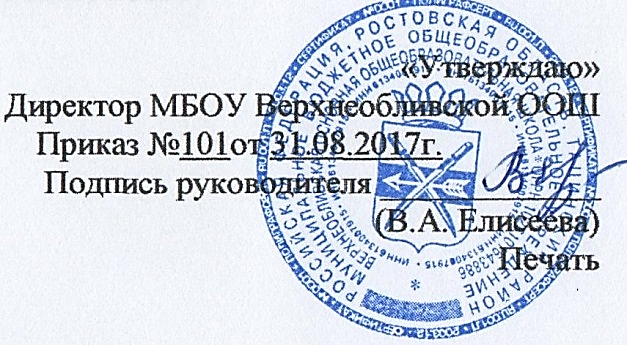 РАБОЧАЯ ПРОГРАММАпо литературе (ФГОС)на 2017-2018 уч. годУровень основного общего образования (класс)   5Количество часов   101Учитель    Федотова  Елена  ВячеславовнаПрограмма разработана на основе - Примерной программы основного общего образования  по литературе, - Программы по литературе для общеобразовательных учреждений  (5-9 классы), авторы: В.Я.Коровина. Дрофа, 2013,- ФГОС основного общего образования утверждённого приказом Министерства образования и науки РФ № 1897 от 17.12.2010г. п. 18.2.2. Раздел 1. Планируемые результаты освоения учебного предмета «Литература»Ценностные ориентиры содержания учебного предмета:      1) совершенствование духовно-нравственных качеств личности, воспитание чувства любви к многонациональному Отечеству, уважительного отношения к русской литературе, к культурам других народов;     2) самоопределение и самопознание, ориентация в системе личностных смыслов на основе соотнесения своего «я» с художественным миром авторов и судьбами их героев.Личностными результатами изучения предмета «Литература» являются следующие умения и качества:– чувство прекрасного – умение чувствовать красоту и выразительность речи, стремиться к совершенствованию собственной речи;– любовь и уважение к Отечеству, его языку, культуре;– устойчивый познавательныйинтерес к чтению, к ведению диалога с автором текста; потребность в чтении.– осознание и освоение литературы как части общекультурного наследия России и общемирового культурного наследия;– ориентация в системе моральных норм и ценностей, их присвоение;– эмоционально положительное принятие своей этнической идентичности; уважение и принятие других народов России и мира, межэтническая толерантность;– потребность в самовыражении через слово;– устойчивый познавательный интерес, потребность в чтении.Средством достижения этих результатов служат тексты учебников, вопросы и задания к ним, проблемно-диалогическая технология, технология продуктивного чтения.Метапредметными результатами изучения курса «Литература» является формирование универсальных учебных действий (УУД). Регулятивные УУД:– самостоятельно формулировать проблему (тему) и цели урока; способность к целеполаганию, включая постановку новых целей;– самостоятельно анализировать условия и пути достижения цели;– самостоятельно составлять план решения учебной проблемы;– работать по плану, сверяя свои действия с целью, прогнозировать,корректировать свою деятельность;– в диалоге с учителем вырабатывать критерии оценки и   определять степень успешности своей работы и работы других в соответствии с этими критериями.Средством формирования регулятивных УУД служат технология продуктивного чтения и технология оценивания образовательных достижений (учебных успехов).Познавательные УУД:– самостоятельно вычитывать все виды текстовой информации: фактуальную, подтекстовую, концептуальную; адекватно понимать основную и дополнительную информацию текста, воспринятого на слух;– пользоваться разными видами чтения: изучающим, просмотровым, ознакомительным;– извлекать информацию, представленную в разных формах (сплошной текст; несплошной текст – иллюстрация, таблица, схема);– владеть различными видами аудирования (выборочным, ознакомительным, детальным);– перерабатывать и преобразовывать информацию из одной формы в другую (составлять план, таблицу, схему);– излагать содержание прочитанного (прослушанного) текста подробно, сжато, выборочно;– пользоваться словарями, справочниками;– осуществлять анализ и синтез;– устанавливать причинно-следственные связи;– строить рассуждения.Средством развития познавательных УУД служат тексты учебника и его методический аппарат; технология продуктивного чтения.Коммуникативные УУД:– учитывать разные мнения и стремиться к координации различных позиций в сотрудничестве;– уметь формулировать собственное мнение и позицию, аргументировать её и координировать её с позициями партнёров в сотрудничестве при выработке общего решения в совместной деятельности;– уметь устанавливать и сравнивать разные точки зрения прежде, чем принимать решения и делать выборы;– уметь договариваться и приходить к общему решению в совместной деятельности, в том числе в ситуации столкновения интересов;– уметь задавать вопросы, необходимые для организации собственной деятельности и сотрудничества с партнёром;– уметь осуществлять взаимный контроль и оказывать в сотрудничестве необходимую взаимопомощь;– осознавать важность коммуникативных умений в жизни человека;– оформлять свои мысли в устной и письменной форме с учётом речевой ситуации; создавать тексты различного типа, стиля, жанра;– оценивать и редактировать устное и письменное речевое высказывание;– адекватно использовать речевые средства для решения различных коммуникативных задач; владеть монологической и диалогической формами речи, различными видами монолога и диалога;– высказывать и обосновывать свою точку зрения;– слушать и слышать других, пытаться принимать иную точку зрения, быть готовым корректировать свою точку зрения;– выступать перед аудиторией сверстников с сообщениями;– договариваться и приходить к общему решению в совместной деятельности;– задавать вопросы.Предметными результатами изучения курса «Литература» является сформированность следующих умений:На необходимом (базовом) уровне:– осознанно воспринимать и понимать фольклорный текст; различать фольклорные и литературные произведения, обращаться к пословицам, поговоркам, фольклорным образам в различных ситуациях речевого общения, сопоставлять фольклорную сказку и её интерпретацию средствами других искусств (иллюстрация, мультипликация, художественный фильм);– выделять нравственную проблематику фольклорных текстов как основу для развития представлений о нравственном идеале народа, для формирования представлений о русском национальном характере;– видеть черты русского национального характера в героях русских сказок и былин, видеть черты национального характера других народов в героях народного эпоса;– выбирать фольклорные произведения для самостоятельного чтения;– использовать малые фольклорные жанры в своих устных и письменных высказываниях;– выразительно читать сказки и былины, соблюдая соответствующую интонацию «устного высказывания»;– пересказывать сказки, используя в своей речи художественные приёмы, характерные для народных сказок;– выявлять в сказках характерные художественные приемы и на этой основе определять жанровую разновидность сказки, отличать литературную сказку от фольклорной;– осознанно воспринимать художественное произведение в единстве формы и содержания;– адекватно понимать художественный текст и давать его смысловой анализ, интерпретировать прочитанное, отбирать произведения для чтения;– воспринимать художественный текст как произведение искусства;– определять для себя цели чтения художественной литературы, выбирать произведения для самостоятельного чтения;– выявлятьи интерпретировать авторскую позицию, определять своё отношение к ней, и на этой основе формировать собственные ценностные ориентации;– определять актуальность произведений для читателей разных поколений и вступать в диалог с другими читателями;– создавать собственный текст аналитического и интерпретирующего характера в различных форматах;– сопоставлять произведение словесного искусства и его воплощение в других искусствах;На повышенном уровне: – сравнивать сказки, принадлежащие разным народам, видеть в них воплощение нравственного идеала конкретного народа (находить общее и различное с идеалом русского и своего народов);– сочинять сказку (в том числе и по пословице), былину и/или придумывать сюжетные линии;– сравнивать произведения героического эпоса разных народов, определять черты национального характера;– выбирать произведения устного народного творчества разных народов для самостоятельного чтения, руководствуясь конкретными целевыми установками;– устанавливать связи между фольклорными произведениями разных народов на уровне тематики, проблематики, образов (по принципу сходства и различия);– выбирать путь анализа произведения, адекватный жанрово-родовой природе художественного текста; – видеть элементы поэтики художественного текста, их художественную и смысловую функцию;– сопоставлять «чужие» тексты интерпретирующего характера, аргументированно оценивать их;– оценивать интерпретацию художественного текста, созданную средствами других искусств;– сопоставлять произведения русской и мировой литературы, самостоятельно (или под руководством учителя) определяя линии сопоставления, выбирая аспект для сопоставительного анализа;– осуществлять самостоятельную проектно-исследователь-скую деятельность и оформлять её результаты в разных форматах (работа исследовательского характера, реферат, проект).Раздел 2. Содержание учебного предмета «Литература» 5 классВведение.Писатели о роли книги в жизни человека. Книга как духовное завещание одного поколения другому. Структурные элементы книги (обложка., титул, форзац, сноски, оглавление); создатели книги (автор, художник, редактор, корректор, наборщик). Учебник литературы и работа с ним.Устное народное творчество.Фольклор – коллективное устное народное творчество. Преображение действительности в духе народных идеалов. Вариативная природа фольклора. Исполнители фольклорных произведений. Коллективное индивидуальное в фольклоре. Малые жанры фольклора. Детский фольклор (колыбельные песни, пестушки, приговорки, скороговорки, загадки)Теория литературы. Фольклор. Устное народное творчество.Русские народные сказки.Сказки как вид народной прозы. Сказки о животных, волшебные, бытовые. Нравоучительный и философский характер сказок.«Царевна-лягушка». Народная мораль в характере и поступках героев. Образ невесты-волшебницы.. Иван-царевич – победитель житейских невзгод. Животные-помощники. Особая роль чудесных противников – Бабы-яги, Кощея Бессмертного. Поэтика волшебной сказки. Связь сказочных формул с древними мифами. Фантастика в волшебной сказке.«Иван - крестьянский сын и чудо-юдо». Волшебная богатырская сказка героического содержания. Тема мирного труда и защиты родной земли. Иван – крестьянский сын как выразитель основной мысли сказки. Нравственное превосходство главного героя.Теория литературы. Сказка. Виды сказок. Постоянные эпитеты. Гипербола. Сказочные формулы. Сравнение.древнерусскАЯ литературА.Начало письменности у восточных славян и возникновение древнерусской литературы. Культурные и литературные связи Руси с Византией. Древнехристианская книжность на Руси.«Повесть временных лет» как литературный памятник. «Подвиг отрока-киевлянина и хитрость воеводы Претича». Отзвуки фольклора в летописи. Герои старинных «Повестей…» и их подвиги во имя мира на родной земле.Теория литературы. Летопись.литературАXVIII века.Михаил Васильевич Ломоносов. Краткий рассказ о жизни писателя.ломоносов – ученый, поэт, художник, гражданин.«Случились вместе два астронома в пиру…» - научные истины в поэтической форме. Юмор стихотворения.Теория литературы. Роды литературы: эпос, лирика, драма. Жанры литературы.литературАXIX века.Русские басни.Жанр басни. Истоки басенного жанра (Эзоп, Лафонтен, русские баснописцы XVIII века).Иван Андреевич Крылов. Краткий рассказ о баснописце. «Ворона и Лисица», «Волк и Ягненок», «Свинья под дубом». Осмеяние пороков – грубой силы, жадности, неблагодарности, хитрости. «Волк на псарне» - отражение исторических событий в басне; патриотическая позиция автора.Рассказ и мораль в басне. Аллегория. Выразительное чтение басен (инсценирование).Теория литературы. Басня, аллегория, понятие об эзоповом языке.Василий Андреевич Жуковский. Краткий рассказ о поэте.«Спящая царевна». Сходные и различные черты сказки Жуковского и народной сказки. Герои литературной сказки, особенности сюжета.«Кубок». Благородство и жестокость. Герои баллады.Теория литературы. Баллада (начальное представление).Александр Сергеевич Пушкин. Краткий рассказ о жизни поэта (детство, годы учения).Стихотворение «Няне» - поэтизация образа няни; мотивы одиночества и грусти, скрашиваемые любовью няни, её сказками и песнями.«У лукоморья дуб зеленый…». Пролог к поэме «Руслан и Людмила» - собирательная картина сюжетов, образов и событий народных сказок, мотивы и сюжеты пушкинского произведения.«Сказка о мертвой царевне и семи богатырях» - её истоки (сопоставление с русским народными сказками, сказкой Жуковского «Спящая царевна», со сказками братьев Гримм; «бродячие сюжеты»). Противостояние добрых и злых сил в сказке. Царица и царевна, мачеха и падчерица. Помощники царевны. Елисей и богатыри. Соколко. Сходство и различие литературной пушкинской сказки и сказки народной. Народная мораль, нравственность – красота внешняя и внутренняя, победа добра над злом, гармоничность положительных героев. Поэтичность, музыкальность пушкинской сказки.Теория литературы. Стихотворная и прозаическая речь. Рифма, ритм, строфа, способы рифмовки.Всеволод Михайлович Гаршин. «AttaleaPrinceps».Героическое и обыденное в сказке. Трагический финал и жизнеутверждающий пафос произведения.Михаил Юрьевич Лермонтов. Краткий рассказ о поэте. «Бородино» - отклик на 25-летнюю годовщину Бородинского сражения (1837). Историческая основа стихотворения. Воспроизведение исторического события устами рядового участника сражения. Мастерство Лермонтова в создании батальных сцен. Сочетание разговорных интонаций с патриотическим пафосом стихотворения.Теория литературы. Сравнение, гипербола, эпитет, метафора, звукопись, аллитерация.Алексей Васильевич Кольцов. Краткий рассказ о поэте. «Что ты спишь, мужичок?..» - призыв к некогда зажиточному, но обедневшему крестьянину перебороть свою несчастливую долю и трудом вновь вернуть себе достаток и прежнее достоинство.Николай Васильевич Гоголь. Краткий рассказ и писателе. «Заколдованное место» - повесть из книги «Вечера на хуторе близ Диканьки». Поэтизация народной жизни, народных преданий, сочетание светлого и мрачного, комического и лирического, реального и фантастического.Теория литературы. Фантастика. Юмор.Николай Алексеевич Некрасов. Краткий рассказ о поэте.«На Волге». Картины природы. Раздумья поэта о судьбе народа. Вера в потенциальные силы народ, лучшую его судьбу.«Есть женщины в русских селеньях…». Поэтический образ русской женщины.Стихотворение «Крестьянские дети». Картины вольной жизни крестьянских детей, их забавы, приобщение к труду взрослых. Мир детства – короткая пора в жизни крестьянина. Речевая характеристика персонажей.Теория литературы. Эпитет.Иван Сергеевич Тургенев. Краткий рассказ и писателе.«Муму» - повествование о жизни в эпоху крепостного права.духовные и нравственные качества Герасима: сила, достоинство, сострадание к окружающим, великодушие, трудолюбие. Немота главного героя – символ немого протеста крепостных.Теория литературы. Портрет, пейзаж. Литературный герой.Афанасий Афанасьевич Фет. Краткий рассказ о поэте. Стихотворение «Весенний дождь» - радостная, яркая, полная движения картина весенней природы.Лев Николаевич Толстой. Краткий рассказ о писателе.«Кавказский пленник». Бессмысленность и жестокость национальной вражды. Жилин и Костылин – два разных характера, две разные судьбы. Жилин и Дина. Душевная близость людей из враждующих лагерей. Утверждение гуманистических идеалов.Теория литературы. Сравнение. Сюжет.Антон Павлович Чехов. Краткий рассказ и писателе. «Хирургия» - осмеяние глупости и невежества героев рассказа. Юмор ситуации. Речь персонажей как средство их характеристики.Теория литературы. Юмор.Поэты XIX века о Родине и родной природе.Ф.И. Тютчев «Зима недаром злится», «Как весел грохот летних бурь», «Есть в осени первоначальной»; А.Н. Плещеев «Весна», И.С. Никитин «Утро», «Зимняя ночь в деревне»; А.Н. Майков «Ласточки»; И.З. Суриков «Зима».выразительное чтение стихотворений.Теория литературы. Стихотворный ритм как средство передачи эмоционального состояния, настроения.литературАXX века.Иван Алексеевич Бунин. Краткий рассказ о писателе.«Косцы». Восприятие прекрасного. Эстетическое и этическое в рассказе. Кровное родство героев с бескрайними просторами русской земли, душевным складом песен и сказок. Рассказ «Косцы» как поэтическое воспоминание о Родине.Владимир Галактионович Короленко. Краткий рассказ о писателе.«В дурном обществе». Жизнь детей из благополучной и обездоленной семей. Их общение. Доброта и сострадание героев повести. Образ серого сонного города. Равнодушие окружающих людей к беднякам. Вася, Валек, Маруся, Тыбурций. Отец и сын. Размышления героев. Взаимопонимание – основа отношений в семье.Теория литературы. Портрет. Композиция литературного произведения.Александр Иванович Куприн. Краткий рассказ о писателе.«Тапер». Дети и взрослые. Особое восприятие прекрасного. Одаренность и труд. Внимание признанного музыканта к незаурядному мальчику-таперу.Сергей Александрович Есенин. Рассказ о поэте. Стихотворение «Синий май. Зоревая теплынь…» - поэтическое изображение родной природы. Своеобразие языка есенинской лирики.Павел Петрович Бажов. Краткий рассказ о писателе.«Медной горы Хозяйка». Реальность и фантастика. Честность, добросоветсность, трудолюбие и талант главного героя. Стремление к совершенному мастерству. Тайны мастерства. Своеобразие языка, интонации сказа.Теория литературы. Сказ как жанр литературы. Сказ и сказка (общее и различное).Константин Георгиевич Паустовский. Краткий рассказ о писателе.«Теплый хлеб», «Заячьи лапы». Доброта и сострадание, реальное и фантастическое в сказках Паустовского.Самуил Яковлевич Маршак. Краткий рассказ о писателе.«Двенадцать месяцев» - пьеса-сказка. Положительные и отрицательные герои. Победа добра над злом – традиция русских народных сказок.художественные особенности пьесы-сказки.Теория литературы. Драма как род литературы. Пьеса-сказка.Андрей Платонович Платонов. Краткий рассказ о писателе.«Никита». Быль и фантастика. Главный герой рассказа, единство героя с природой, одухотворение природы в его воображении – жизнь как борьба добра и зла, смена радости и грусти, страдания и счастья. Оптимистическое восприятие окружающего мира.Теория литературы. Фантастика в литературном произведении.Виктор Петрович Астафьев. Краткий рассказ о писателе.«Васюткино озеро». Бесстрашие, терпение, любовь к природе и ее понимание, находчивость в экстремальных обстоятельствах. Поведение героя в лесу.основные черты характера героя. «Открытие» Васюткой нового озера. Становление характера юного героя через испытания, преодоление сложных жизненных ситуаций.Теория литературы. Автобиографичность литературного произведения.Стихотворные произведения о войне. Патриотические подвиги в годы Великой Отечественной войны. К.М. Симонов «Майор привез мальчишку на лафете»; А.Т. Твардовский Рассказ танкиста». Война и дети – трагическая и героическая тема произведений о Великой Отечественной войне.Произведения о Родине и родной природе.И.Бунин «Помню долгий зимний вечер…»; А. Прокофьев «Аленушка»; Д.Кедрин «Аленушка»; Н. Рубцов «Родная деревня»; Дон Аминадо «Города и годы». Конкретные пейзажные зарисовки о обобщенный образ России.Саша Черный. «Кавказский пленник», «Игорь-Робинзон». Образы и сюжеты литературной классики как темы произведений для детей.Теория литературы. Юмор.зарубежнАЯ литературА.Роберт Льюис Стивенсон. Краткий рассказ о писателе.«Вересковый мед». Подвиг героя во имя сохранения традиций предков.Теория литературы. Баллада.Даниэль Дефо. Краткий рассказ о писателе.«Робинзон Крузо». Жизнь и необычайные приключения Робинзона Крузо, характер героя. Гимн неисчерпаемым возможностям человека.ХансКристиан Андерсен. Краткий рассказ о писателе.«Снежная королева». Символический смысл фантастических образов и художественных деталей в сказке. Кай и Герда. Помощники Герды.Жорж Санд «О чем говорят цветы». Спор героев о прекрасном. Речевая характеристика персонажей.Марк Твен. Краткий рассказ о писателе.«Приключения Тома Сойера». Том и Гек. Дружба мальчиков. Игры, забавы, находчивость, предприимчивость. Черты характера Тома, раскрывающиеся в отношениях с друзьями. Том и Беки, их дружба. Внутренний мир героев М. Твена.Джек Лондон. Краткий рассказ о писателе.«Сказание о Кише» - сказание о взрослении подростка, вынужденного добывать пищу, заботиться о старших. Уважение взрослых. Характер мальчика – смелость, мужество, изобретательность, смекалка, чувство собственного достоинства – опора в трудных жизненных обстоятельствах. Мастерство писателя в поэтическом изображении жизни северного народа.Произведения для заучивания наизусть.Пословицы и поговорки.В.А. Жуковский. «Спящая царевна» (отрывок).И.А. Крылов. Басни.А.С. Пушкин. «У лукоморья..»Н.А. Некрасов «Есть женщины в русских селеньях…», отрывок из стихотворения «Крестьянские дети» («Однажды в студёную зимнюю пору…»)Ф. И. Тютчев. «Весенние воды»А.А. Фет. «Весенний дождь».М.Ю. Лермонтов. «Бородино».По теме «Война и дети» 1-2 стихотворения.По теме «О Родине и родной природе» 1-2 стихотворения.Раздел 3. ТЕМАТИЧЕСКОЕ  ПЛАНИРОВАНИЕРаздел 4. Календарно-тематическое планирование        5  класс                                                                                                          Устное народное творчество      12 часов       СОГЛАСОВАНО                                                                           СОГЛАСОВАНОПротокол заседания                                                                       Заместитель директора по УВРМетодического объединения                                                       ______________ (Кисленко Г.А.)                                                                                        учителей гуманитарного цикла                                                                                                             МБОУ Верхнеобливской ООШ                                                    31.08. 2017 годаОт 31.08. 2017 года № 1                                                                                                                                                              Подпись руководителя МО______________________      (Михайлова Е.Н.)  №ТемаКол-во часов1Устное народное творчество.122 Древнерусская литература.23Русская литература 18 века.24Русская литература 19 века.445Русская литература 20 века.286Зарубежная литература.13Итого101№ п/пТема урокаПланируемые результатыПланируемые результатыПланируемые результатыДомашнее заданиеДата проведенияДата проведения№ п/пТема урокаПредметные Метапредметные Личностные ПланФакт1Устное народное творчество. Понятие о фольклоре.Знать: малые фольклорные жанры, их отличительные особенности, причины возникновения  и цель создания малых жанров фольклора.Уметь: воспринимать и анализировать поэтику детского фольклора.Познавательные: осознает познавательную задачу, читает и слушает, извлекает нужную информацию а также самостоятельно находит ее в материалах учебника, рабочих тетрадях.Регулятивные: принимает и сохраняет учебную задачу; планирует (в сотрудничестве с учителем и одноклассниками или самостоятельно) необходимые действия, операции, действует по плану.Коммуникативные: строит небольшие монологические высказывания, осуществляет совместную деятельность в парах и рабочих группах сучетам конкретных учебно-познавательных задач.Испытывает положительное отношение к учению, познавательной деятельности, желание приобретать новые знания, умения, совершенствовать имеющиеся.Стр.3-8 задания 1-31.092Малые жанры фольклора. Р.к. Казачьи загадки, пословицы и поговорки.Знать: жанровые особенности малых жанров фольклора, схему ихпостроения.Уметь: отличать виды малых жанров фольклора.Познавательные: понимает информацию, представленную в изобразительной, схематичной, модельной форме, использует знаково-символические средства для решения различных учебных задач.Регулятивные: принимает и сохраняет учебную задачу; планирует (в сотрудничестве с учителем и одноклассниками или самостоятельно) необходимые действия, операции, действует по плану.Коммуникативные: строит небольшие монологические высказывания, осуществляет совместную деятельность в парах и рабочих группах с учетом конкретных учебно-познавательных задач.Испытывает желание усваивать новые виды деятельности, участвовать в творческом созидательном процессе; осознает себя как индивидуальность и одновременно как член общества.Раб.тетр. №  3-505.093 «Царевна-лягушка» как волшебная сказка.Знать: жанровые особенности сказки, схему построение волшебной сказки,Уметь: отличать виды сказок, характеризовать героев сказки, пересказывать узловые сцены и эпизоды.Познавательные: понимает информацию, представленную в изобразительной, схематичной, модельной форме, использует знаково-символические средства для решения различных учебных задач.Регулятивные: принимает и сохраняет учебную задачу; планирует (в сотрудничестве с учителем и одноклассниками или самостоятельно) необходимые действия, операции, действует по плану.Коммуникативные: строит небольшие монологические высказывания, осуществляет совместную деятельность в парах и рабочих группах с учетом конкретных учебно-познавательных задач.Испытывает желание усваивать новые виды деятельности, участвовать в творческом созидательном процессе; осознает себя как индивидуальность и одновременно как член общества.Стр. 9-26, задания 1- 707.094Образы Василисы Премудрой и Ивана-царевича.Знать: жанровые особенности сказки, схему построения сказкиУметь: строить рассказ о герое, характеризовать его, отличать виды сказокРегулятивные: принимает и сохраняет учебную задачу; планирует (в сотрудничестве с учителем и одноклассниками или самостоятельно) необходимые действия, операции, действует по плану.Познавательные: понимает информацию, представленную в изобразительной, схематичной, модельной форме, использует знаково-символические средства для решения различных учебных задач.Коммуникативные: строит небольшие монологические высказывания, осуществляет совместную деятельность в парах и рабочих группах с учетом конкретных учебно-познавательных задач.Испытывает желание усваивать новые виды деятельности, участвовать в творческом созидательном процессе; осознает себя как индивидуаль-ность и одновременно как член общества.Раб.тетр. № 6-808.095 «Царевна-лягушка». Поэтика волшебной сказки. Научиться выявлять характерные художественные сказочные приёмы (сказочные формулы, постоянные эпитеты, гиперболы, повторы)Познавательные: уметь строить сообщение исследовательского характера в устной форме.Регулятивные: формировать ситуацию рефлексии и самодиагностики.Коммуникативные: уметь проявлять активность для решения коммуникативных и познавательных задач.Формирование этических чувств, доброжелательности и эмоционально-нравственной отзывчивости.Раб.тетр. №  9-1212.096Героическое содержаниесказки «Иван-крестьянский сын и чудо-юдо». Знать: жанровые особенности сказки, схему построения волшебной сказкиУметь: отличать виды сказок, строить рассказ о герое, характеризовать героев сказки.Регулятивные: принимает и сохраняет учебную задачу; планирует (в сотрудничестве с учителем и одноклассниками или самостоятельно) необходимые действия, операции, действует по плану.Познавательные: понимает информацию, представленную в изобразительной, схематичной, модельной форме, использует знаково-символические средства для решения различных учебных задач.Коммуникативные: строит небольшие монологические высказывания, осуществляет совместную деятельность в парах и рабочих группах с учетом конкретных учебно-познавательных задач.Осваивает новые виды деятельности, участвует в творческом созидательном процессе; осознает себя как индивидуальность и одновременно как член общества.Стр. 28-38Задания 1-814.097Образ главного героя сказки.Знать: жанровые особенности сказки, схему построения волшебной сказкиУметь: отличать виды сказок, строить рассказ о герое, характеризовать героев сказки.Регулятивные: принимает и сохраняет учебную задачу; планирует (в сотрудничестве с учителем и одноклассниками или самостоятельно) необходимые действия, операции, действует по плану.Познавательные: понимает информацию, представленную в изобразительной, схематичной, модельной форме, использует знаково-символические средства для решения различных учебных задач.Коммуникативные: строит небольшие монологические высказывания, осуществляет совместную деятельность в парах и рабочих группах с учетом конкретных учебно-познавательных задач.Осваивает новые виды деятельности, участвует в творческом созидательном процессе; осознает себя как индивидуальность и одновременно как член общества.Раб.тетр. № 14-1715.098Сказки о животных. «Журавль и цапля». Научиться владеть изученной терминологией по теме, навыкам устной монологической речи, понимать мораль сказки, составлять пересказы эпизодов сказок.Познавательные: уметь выделять и формулировать познавательную цель.Регулятивную: уметь оценивать и формулировать то, что уже усвоено.Коммуникативные: уметь моделировать монологическое высказывание, аргументировать свою позицию и координировать её с позициями партнёров при выработке общего решения в совместной деятельности.Формирование навыков исследования текста с опорой не только на информацию, но и на жанр, композицию, выразительные средства.Стр. 39-42 вопр.1-519.099Бытовые сказки. «Солдатская шинель».Научиться владеть изученной терминологией по теме, навыками устной монологической речи, понимать мораль сказки, составлять пересказы эпизодов сказок. Познавательные: уметь выделять и формулировать познавательную цель.Регулятивную: уметь оценивать и формулировать то, что уже усвоено.Коммуникативные: уметь моделировать монологическое высказывание, аргументировать свою позицию и координировать её с позициями партнёров при выработке общего решения в совместной деятельности.Формирование навыков исследования текста с опорой не только на информацию, но и на жанр, композицию, выразительные средства.Донские сказки21.0910Р.к.  Казачьи народные сказки. Виды сказок. Сказка «Шат и Дон».Знать: жанровые особенности сказки, схему построения волшебной сказкиУметь: отличать виды сказок, строить рассказ о герое, характеризовать героев сказки.Познавательные: уметь выделять и формулировать познавательную цель.Регулятивную: уметь оценивать и формулировать то, что уже усвоено.Коммуникативные: уметь моделировать монологическое высказывание, аргументировать свою позицию.Формирование навыков исследования текста с опорой не только на информацию, но и на жанр, композицию, выразительные средства.Раб.тетр.№ 1322.0911Р.к.  Волшебные донские сказки «Танюшка и мачеха», «Бисеринка».Знать: жанровые особенности сказки, схему построения волшебной сказкиУметь: отличать виды сказок, строить рассказ о герое, характеризовать героев сказки.Познавательные: уметь выделять и формулировать познавательную цель.Регулятивную: уметь оценивать и формулировать то, что уже усвоено.Коммуникативные: уметь моделировать монологическое высказывание, аргументировать свою позицию.Формирование навыков исследования текста с опорой не только на информацию, но и на жанр, композицию, выразительные средства.Подготовиться к сочинению26.0912Р.р. Сочинение «Моя любимая сказка».Знать: основные нормы русского литературного языкаУметь: создавать письменные  высказывания, осуществлять выбор и использование выразительных средств языка в  соответствии с коммуникативной задачей.Регулятивные: адекватно оценивает свои достижения, осознает возникающие трудности, осуществляет поиск причин и пути преодоления.Познавательные: выполняет учебно-познавательные действия в материализованной и умственной форме;осуществляет для решения учебных задач операции анализа, синтеза, сравнения, классификации, устанавливает причинно-следственные связи, делает обобщения, выводы.Коммуникативные: строит небольшие монологические высказывания, осуществляет совместную деятельность в парах и рабочих группах с учетом конкретных учебно-познавательных задач.Осознает свои трудности и стремится к их преодолению, проявляет способность к самооценке своих действий, поступков.Раб.тетр. №  228.09Из древнерусской литературы   2 часаИз древнерусской литературы   2 часаИз древнерусской литературы   2 часаИз древнерусской литературы   2 часаИз древнерусской литературы   2 часаИз древнерусской литературы   2 часаИз древнерусской литературы   2 часаИз древнерусской литературы   2 часа13Летопись   «Повесть временных лет» как литературный памятник. Знать: особенности повествования Уметь: воспринимать и анализировать текст.Регулятивные: адекватно оценивает свои достижения, осознает возникающие трудности, осуществляет поиск причин и пути преодоления.Познавательные: выполняет учебно-познавательные действия в материализованной и умственной форме;осуществляет для решения учебных задач операции анализа, синтеза, сравнения, классификации, устанавливает причинно-следственные связи, делает обобщения, выводы.Коммуникативные: вступает в учебный диалог с учителем, одноклассниками, участвует в общей беседе, соблюдая правила речевого поведения.Осознает свои трудности и стремится к их преодолению, проявляет способность к самооценке своих действий, поступков.Стр.45Раб.тетр.№ 18-1929.0914Черты летописи в сказании «Подвиг отрока – киевлянина и хитрость воеводы Претича».Научиться понимать информацию, представленную в древнерусском тексте, составлять текст с использованием слов притчиПознавательные: уметь искать и выделять необходимую информацию в предложенных текстах.Регулятивные: уметь осознавать усвоенный материал, качество и уровень усвоения.Коммуникативные: ставить вопросы, обращаться за помощью, формулировать свои затруднения.Формирование уважительного отношения к истории и культуре славянских народов (наших предков).Стр.46-49Раб.тетр.№  2103.10Из русской литературы XVIII века     2 часаИз русской литературы XVIII века     2 часаИз русской литературы XVIII века     2 часаИз русской литературы XVIII века     2 часаИз русской литературы XVIII века     2 часаИз русской литературы XVIII века     2 часаИз русской литературы XVIII века     2 часаИз русской литературы XVIII века     2 часа15М.В. Ломоносов – учёный, поэт, художник, гражданин.Знать: особенности содержания произведенияУметь: воспринимать и анализировать текстРегулятивные: принимает и сохраняет учебную задачу; планирует (в сотрудничестве с учителем и одноклассниками или самостоятельно) необходимые действия, операции, действует по плану.Познавательные: осознает познавательную задачу, читает и слушает, извлекает нужную информацию а также самостоятельно находит ее в материалах учебника, рабочих тетрадях.Коммуникативные: строит небольшие монологические высказывания, осуществляет совместную деятельность в парах и рабочих группах с учетом конкретных учебно-познавательных задач.Смыслообразование- устанавливает связь между целью учебной деятельности и ее мотивом, осуществляет нравственно-этическое оценивание усваиваемого содержания.стр. 51-56,Стих выразит читать05.1016 «Случились вместе два Астронома в пиру…» как юмористичес-кое нравоучение. Научиться понимать смысл произведения и видеть смешное (юмор).Познавательные: уметь извлекать необходимую информацию из прослушанного или прочитанного текста.Регулятивные: уметь анализировать стихотворный текст.Коммуникативные: уметь читать вслух и понимать прочитанное.Формирование мотивации к обучению.Раб.тетр. № 24-2506.10Из русской литературы XIX века  44 часИз русской литературы XIX века  44 часИз русской литературы XIX века  44 часИз русской литературы XIX века  44 часИз русской литературы XIX века  44 часИз русской литературы XIX века  44 часИз русской литературы XIX века  44 часИз русской литературы XIX века  44 час17Жанровые особенности басни. Истоки басенного жанра.Уметь: сравнивать и анализировать поэтические тексты разных авторов, самостоятельно проводить исследования художественного своеобразия басен.Регулятивные: принимает и сохраняет учебную задачу; планирует (в сотрудничестве с учителем и одноклассниками или самостоятельно) необходимые действия, операции, действует по плану.Познавательные: понимает информацию, представленную в изобразительной, схематичной, модельной форме, использует знаково-символические средства для решения различных учебных задач Коммуникативные: строит небольшие монологические высказывания, осуществляет совместную деятельность в парах и рабочих группах с учетом конкретных учебно-познавательных задач.Положительно относится к учению, познавательной деятельности; желает приобретать новые знания, умения, совершенствовать имеющиеся. Стр.55-56Раб.тетр. № 2610.1018И. А. Крылов. Обличение человеческих пороков в баснях.Знать: содержание прочитанного произведенияУметь: воспринимать и анализировать текст, определять жанр литературного произведения,  формулировать идею, проблематику произведения, давать характеристику героям.Регулятивные: принимает и сохраняет учебную задачу; планирует (в сотрудничестве с учителем и одноклассниками или самостоятельно) необходимые действия, операции, действует по плану.Познавательные: осознает познавательную задачу, читает и слушает, извлекает нужную информацию а также самостоятельно находит ее в материалах учебника, рабочих тетрадях.Коммуникативные: строит небольшие монологические высказывания, осуществляет совместную деятельность в парах и рабочих группах с учетом конкретных учебно-познавательных задач.Осваивает новые виды деятельности, участвует в творческом созидательном процессе; осознает себя как индивидуальность и одновременно как член общества.Стр.56-64Раб.тетр. №  2912.1019Аллегоричес-кое отражение исторических событий в баснях.Знать: содержание прочитанного произведенияУметь: воспринимать и анализировать текст, определять жанр литературного произведения,  формулировать идею, проблематику произведения, давать характеристику героям.Регулятивные: принимает и сохраняет учебную задачу; планирует (в сотрудничестве с учителем и одноклассниками или самостоятельно) необходимые действия, операции, действует по плану.Познавательные: осознает познавательную задачу, читает и слушает, извлекает нужную информацию а также самостоятельно находит ее в материалах учебника, рабочих тетрадях.Коммуникативные: строит небольшие монологические высказывания, осуществляет совместную деятельность в парах и рабочих группах с учетом конкретных учебно-познавательных задач.Осваивает новые виды деятельности, участвует в творческом созидательном процессе; осознает себя как индивидуальность и одновременно как член общества.Басню «Свинья под дубом» наизусть13.1020В.А. Жуковский. «Спящая царевна» как литературная сказка.Знать: сюжетное своеобразие сказки Жуковского, гуманистический пафос произведенияУметь: самостоятельно раскрывать нравственное содержание произведения, находить лирические и эпические черты.Регулятивные: принимает и сохраняет учебную задачу; планирует (в сотрудничестве с учителем и одноклассниками или самостоятельно) необходимые действия, операции, действует по плану.Познавательные: понимает информацию, представленную в изобразительной, схематичной, модельной форме, использует знаково-символические средства для решения различных учебных задач.Коммуникативные: строит небольшие монологические высказывания, осуществляет совместную деятельность в парах и рабочих группах с учетом конкретных учебно-познавательных задач.Положительно относится к учению, познавательной деятельности; желает приобретать новые знания, умения, совершенствовать имеющиеся. Стр.67-78Раб.тетр. № 32-3417.1021В.А. Жуковский. «Кубок». Благородство и жестокость в балладе. Знать: сюжетное своеобразие баллад ЖуковскогоУметь: самостоятельно раскрывать нравственное содержание произведения, находить лирические и эпические черты.Регулятивные: принимает и сохраняет учебную задачу; планирует (в сотрудничестве с учителем и одноклассниками или самостоятельно) необходимые действия, операции, действует по плану.Познавательные: осознает познавательную задачу, читает и слушает, извлекает нужную информацию а также самостоятельно находит ее в материалах учебника, рабочих тетрадях.Коммуникативные: строит небольшие монологические высказывания, осуществляет совместную деятельность в парах и рабочих группах с учетом конкретных учебно-познавательных задач.Положительно относится к учению, познавательной деятельности; желает приобретать новые знания, умения, совершенствовать имеющиеся. Стр.80-85Раб.тетр. №  35-3719.1022 А.С. Пушкин. «Няне». Рассказ о детских и лицейских годах жизни.Научиться находить в поэтических текстах изобразительно-выразительные средства, определять влияние народного творчества на формирование взглядов поэта.Познавательные: уметь объяснять особенности стихотворной речи, учиться слышать ритм стихотворного текста.Регулятивные: формировать ситуацию рефлексии – самодиагностики и самокоррекции коллективной деятельности.Коммуникативные: уметь обсуждать разные точки зрения и вырабатывать общее мнение.Формирование уважения к культурному наследию нашей Родины.Стр.87-89Стих. «Няне» наизусть20.1023А.С. Пушкин. «Руслан и Людмила» (пролог). Собирательная картина народных сказок.Знать:о лицейских и детских годах жизни писателя, поэтические средства художественной выразительности, содержание поэмы «Руслан и Людмила»Уметь: определять роль пролога в поэме и понимать идею произведения.Регулятивные: принимает и сохраняет учебную задачу; планирует (в сотрудничестве с учителем и одноклассниками или самостоятельно) необходимые действия, операции, действует по плану.Познавательные: понимает информацию, представленную в изобразительной, схематичной, модельной форме, использует знаково-символические средства для решения различных учебных задач Коммуникативные: строит небольшие монологические высказывания, осуществляет совместную деятельность в парах и рабочих группах с учетом конкретных учебно-познавательных задач.Осваивает новые виды деятельности, участвует в творческом созидательном процессе; осознает себя как индивидуальность и одновременно как член общества.Пролог наизусть24.1024А. С. Пушкин «Сказка о мертвой царевне и о семи богатырях»: события и герои.Знать: содержание прочитанного произведенияУметь: воспринимать и анализировать текст, определять жанр литературного произведения, формулировать идею, проблематику произведения, давать характеристику героям.Регулятивные: принимает и сохраняет учебную задачу; планирует (в сотрудничестве с учителем и одноклассниками или самостоятельно) необходимые действия, операции, действует по плану.Познавательные: понимает информацию, представленную в изобразительной, схематичной, модельной форме, использует знаково-символические средства для решения различных учебных задач.Коммуникативные: строит небольшие монологические высказывания, осуществляет совместную деятельность в парах и рабочих группах с учетом конкретных учебно-познавательных задач.Осознает свои трудности и стремится к их преодолению, проявляет способность к самооценке своих действий, поступков.Стр. 91-108 Задания 1-1226.1025Сравнительная характеристика героев сказки. Знать: содержание прочитанного произведенияУметь: воспринимать и анализировать текст, определять жанр литературного произведения, формулировать идею, проблематику произведения, давать характеристику героям.Регулятивные: принимает и сохраняет учебную задачу; планирует (в сотрудничестве с учителем и одноклассниками или самостоятельно) необходимые действия, операции, действует по плану.Познавательные: понимает информацию, представленную в изобразительной, схематичной, модельной форме, использует знаково-символические средства для решения различных учебных задач.Коммуникативные: вступает в учебный диалог с учителем, одноклассниками, участвует в общей беседе, соблюдая правила речевого поведения.Осознает себя гражданином своего Отечества, проявляет интерес и уважение к другим народам; признает общепринятые морально-этические нормыРаб.тетрадь №  4127.1026«Сказка о мертвой царевне и о семи богатырях»: истоки сюжета.Знать: содержание прочитанного произведенияУметь: воспринимать и анализировать текст, определять жанр литературного произведения, формулировать идею, проблематику произведения, давать характеристику героям.Регулятивные: принимает и сохраняет учебную задачу; планирует (в сотрудничестве с учителем и одноклассниками или самостоятельно) необходимые действия, операции, действует по плану.Познавательные: понимает информацию, представленную в изобразительной, схематичной, модельной форме, использует знаково-символические средства для решения различных учебных задач.Коммуникативные: вступает в учебный диалог с учителем, одноклассниками, участвует в общей беседе, соблюдая правила речевого поведения.Осознает себя гражданином своего Отечества, проявляет интерес и уважение к другим народам; признает общепринятые морально-этические нормыСтр. 110 – 112 выучить понятия07.1127Вн. чт.Художественный мир пушкинских сказок.Знать: основные нормы русского литературного языкаУметь: создавать письменные  высказывания, осуществлять выбор и использование выразительных средств языка в  соответствии с коммуникативной задачей.Регулятивные: адекватно оценивает свои достижения, осознает возникающие трудности, осуществляет поиск причин и пути преодоления.Познавательные: выполняет учебно-познавательные действия в материализованной и умственной форме;осуществляет для решения учебных задач операции анализа, синтеза, сравнения, классификации, устанавливает причинно-следственные связи, делает обобщения, выводы.Коммуникативные: строит небольшие монологические высказывания, осуществляет совместную деятельность в парах и рабочих группах с учетом конкретных учебно-познавательных задач.Осознает свои трудности и стремится к их преодолению, проявляет способность к самооценке своих действий, поступков.Прочитать сказки Пушкина  стр.114 задания 1-309.1128Р.р.Подготовка к сочинению по сказкам А. С. Пушкина.Знать: основные нормы русского литературного языкаУметь: создавать письменные  высказывания, осуществлять выбор и использование выразительных средств языка в  соответствии с коммуникативной задачей.Регулятивные: адекватно оценивает свои достижения, осознает возникающие трудности, осуществляет поиск причин и пути преодоления.Познавательные: выполняет учебно-познавательные действия в материализованной и умственной форме;осуществляет для решения учебных задач операции анализа, синтеза, сравнения, классификации, устанавливает причинно-следственные связи, делает обобщения, выводы.Коммуникативные: строит небольшие монологические высказывания, осуществляет совместную деятельность в парах и рабочих группах с учетом конкретных учебно-познавательных задач.Осознает свои трудности и стремится к их преодолению, проявляет способность к самооценке своих действий, поступков.Подготовиться к сочинению10.1129Р.р.Сочинение по сказкам А.С. Пушкина.Знать: основные нормы русского литературного языкаУметь: создавать письменные  высказывания, осуществлять выбор и использование выразительных средств языка в  соответствии с коммуникативной задачей.Регулятивные: адекватно оценивает свои достижения, осознает возникающие трудности, осуществляет поиск причин и пути преодоления.Познавательные: выполняет учебно-познавательные действия в материализованной и умственной форме;осуществляет для решения учебных задач операции анализа, синтеза, сравнения, классификации, устанавливает причинно-следственные связи, делает обобщения, выводы.Коммуникативные: строит небольшие монологические высказывания, осуществляет совместную деятельность в парах и рабочих группах с учетом конкретных учебно-познавательных задач.Осознает свои трудности и стремится к их преодолению, проявляет способность к самооценке своих действий, поступков.Сказки П. Лебеденко прочитать 14.1130Р.р.П. Лебеденко «Сказки Тихого Дона». Герои сказок.Знать: основные нормы русского литературного языкаУметь: создавать письменные  высказывания, осуществлять выбор и использование выразительных средств языка в  соответствии с коммуникативной задачей.Регулятивные: адекватно оценивает свои достижения, осознает возникающие трудности, осуществляет поиск причин и пути преодоления.Познавательные: выполняет учебно-познавательные действия в материализованной и умственной форме;осуществляет для решения учебных задач операции анализа, синтеза, сравнения, классификации, устанавливает причинно-следственные связи, делает обобщения, выводы.Коммуникативные: строит небольшие монологические высказывания, осуществляет совместную деятельность в парах и рабочих группах с учетом конкретных учебно-познавательных задач.Осознает свои трудности и стремится к их преодолению, проявляет способность к самооценке своих действий, поступков.Стр.118-151 прочитать сказку16.1131А. Погорельский. «Чёрная курица, или Подземные жители» как литературная сказка. Научиться составлять первичный проект (индивидуальный, коллективный), электронную презентацию «Иллюстрации к сказке А. Погорельского».Познавательные: уметь объяснять особенности текста литературной сказки начала 19 века.Регулятивные: уметь выделять то, что уже усвоено, и что ещё подлежит усвоению.Коммуникативные: уметь обсуждать разные точки зрения и вырабатывать общее мнение по проблеме урока.Формирование мотивации к самосовершенствованию.Стр. 151-152Задания 1-717.1132Образ Алеши в сказке А. Погорельского.Знать: основные нормы русского литературного языкаУметь: создавать письменные  высказывания, осуществлять выбор и использование выразительных средств языка в  соответствии с коммуникативной задачей.Регулятивные: адекватно оценивает свои достижения, осознает возникающие трудности, осуществляет поиск причин и пути преодоления.Познавательные: выполняет учебно-познавательные действия в материализованной и умственной форме;осуществляет для решения учебных задач операции анализа, синтеза, сравнения, классификации, устанавливает причинно-следственные связи, делает обобщения, выводы.Коммуникативные: строит небольшие монологические высказывания, осуществляет совместную деятельность в парах и рабочих группах с учетом конкретных учебно-познавательных задач.Осознает свои трудности и стремится к их преодолению, проявляет способность к самооценке своих действий, поступков.Раб.тетрадь  №  4221.1133Нравственное содержание сказки А. Погорельского.Знать: основные нормы русского литературного языкаУметь: создавать письменные  высказывания, осуществлять выбор и использование выразительных средств языка в  соответствии с коммуникативной задачей.Познавательные: уметь объяснять особенности текста литературной сказки начала 19 века.Регулятивные: уметь выделять то, что уже усвоено, и что ещё подлежит усвоению.Коммуникативные: уметь обсуждать разные точки зрения и вырабатывать общее мнение по проблеме урока.Формирование мотивации к самосовершенствованию.Раб.тетрадь №  4323.1134Причины изменения характера Алеши в сказке.Знать: основные нормы русского литературного языкаУметь: создавать письменные  высказывания, осуществлять выбор и использование выразительных средств языка в  соответствии с коммуникативной задачей.Познавательные: уметь объяснять особенности текста литературной сказки начала 19 века.Регулятивные: уметь выделять то, что уже усвоено, и что ещё подлежит усвоению.Коммуникативные: уметь обсуждать разные точки зрения и вырабатывать общее мнение по проблеме урока.Формирование мотивации к самосовершенствованию.Прочитать сказку «Конек-горбунок»24.1135Вн. чт.П.П. Ершов. «Конёк горбунок». Образ главного героя сказки. Научиться составлять первичный проект (индивидуальный, коллективный), электронную презентацию «Иллюстрации к сказке А. Погорельского».Познавательные: уметь объяснять особенности текста литературной сказки начала 19 века.Регулятивные: уметь выделять то, что уже усвоено, и что ещё подлежит усвоению.Коммуникативные: уметь обсуждать разные точки зрения и вырабатывать общее мнение по проблеме урока.Формирование мотивации к самосовершенствованию.Стр. 164-170 задания 1-928.1136М. Ю. Лермонтов. Патриотический пафос стихотворения «Бородино».Знать: содержание прочитанного произведенияУметь: воспринимать и анализировать текст, определять жанр литературного произведения, формулировать идею, проблематику произведения, давать характеристику героям.Регулятивные: принимает и сохраняет учебную задачу; планирует (в сотрудничестве с учителем и одноклассниками или самостоятельно) необходимые действия, операции, действует по плану.Познавательные: выполняет учебно-познавательные действия в материализованной и умственной форме;осуществляет для решения учебных задач операции анализа, синтеза, сравнения, классификации, устанавливает причинно-следственные связи, делает обобщения, выводы.Коммуникативные: строит небольшие монологические высказывания, осуществляет совместную деятельность в парах и рабочих группах с учетом конкретных учебно-познавательных задач.Положительно относится к учению, познавательной деятельности; желает приобретать новые знания, умения, совершенствовать имеющиеся. «Бородино»наизусть30.1137 «Бородино»: проблематика и поэтика.  Знать: основные нормы русского литературного языкаУметь: создавать письменные  высказывания, осуществлять выбор и использование выразительных средств языка в  соответствии с коммуникативной задачей.Регулятивные: адекватно оценивает свои достижения, осознает возникающие трудности, осуществляет поиск причин и пути преодоления.Познавательные: выполняет учебно-познавательные действия в материализованной и умственной форме;осуществляет для решения учебных задач операции анализа, синтеза, сравнения, классификации, устанавливает причинно-следственные связи, делает обобщения, выводы.Коммуникативные: строит небольшие монологические высказывания, осуществляет совместную деятельность в парах и рабочих группах с учетом конкретных учебно-познавательных задач.Осознает свои трудности и стремится к их преодолению, проявляет способность к самооценке своих действий, поступков.«Ашик-Кериб» прочитать01.1238Вн. чт. «Ашик-Кериб» как литературная сказка. Знать: основные нормы русского литературного языкаУметь: создавать письменные  высказывания, осуществлять выбор и использование выразительных средств языка в  соответствии с коммуникативной задачей.Регулятивные: адекватно оценивает свои достижения, осознает возникающие трудности, осуществляет поиск причин и пути преодоления.Познавательные: выполняет учебно-познавательные действия в материализованной и умственной форме;осуществляет для решения учебных задач операции анализа, синтеза, сравнения, классификации, устанавливает причинно-следственные связи, делает обобщения, выводы.Коммуникативные: строит небольшие монологические высказывания, осуществляет совместную деятельность в парах и рабочих группах с учетом конкретных учебно-познавательных задач.Осознает свои трудности и стремится к их преодолению, проявляет способность к самооценке своих действий, поступков.Раб.тетрадь№ 45-4805.1239Н. В. Гоголь. Рассказ о писателе.«Вечера на хуторе близ Диканьки». Знать: содержание прочитанного произведенияУметь: воспринимать и анализировать текст, определять жанр литературного произведения, формулировать идею, проблематику произведения, давать характеристику героям.Регулятивные: принимает и сохраняет учебную задачу; планирует (в сотрудничестве с учителем и одноклассниками или самостоятельно) необходимые действия, операции, действует по плану.Познавательные: понимает информацию, представленную в изобразительной, схематичной, модельной форме, использует знаково-символические средства для решения различных учебных задач.Коммуникативные: строит небольшие монологические высказывания, осуществляет совместную деятельность в парах и рабочих группах с учетом конкретных учебно-познавательных задач.Проявляет положительное отношение к учению, познавательной деятельности; желает приобретать новые знания, умения, совершенствовать имеющиеся.Стр. 172-184 задания 1-407.1240«Заколдованное место»: реальность и фантастика в повести. Знать: содержание прочитанного произведенияУметь: воспринимать и анализировать текст, определять жанр литературного произведения, формулировать идею, проблематику произведения, давать характеристику героям.Регулятивные: адекватно оценивает свои достижения, осознает возникающие трудности, осуществляет поиск причин и пути преодоления.Познавательные: выполняет учебно-познавательные действия в материализованной и умственной форме;осуществляет для решения учебных задач операции анализа, синтеза, сравнения, классификации, устанавливает причинно-следственные связи, делает обобщения, выводы.Коммуникативные: задает вопросы, слушает и отвечает на вопросы других; формулирует собственные мысли, высказывает и обосновывает свою точку зрения.Осознает свои трудности и стремится к их преодолению, проявляет способность к самооценке своих действий, поступков.Раб.тетрадь№ 49-5008.1241Р.к. Величественный образ Тихого Дона в сказках П. Лебеденко.Знать: содержание прочитанного произведенияУметь: воспринимать и анализировать текст, определять жанр литературного произведения, формулировать идею, проблематику произведения, давать характеристику героям.Регулятивные: адекватно оценивает свои достижения, осознает возникающие трудности, осуществляет поиск причин и пути преодоления.Познавательные: выполняет учебно-познавательные действия в материализованной и умственной форме;осуществляет для решения учебных задач операции анализа, синтеза, сравнения, классификации, устанавливает причинно-следственные связи, делает обобщения, выводы.Коммуникативные: задает вопросы, слушает и отвечает на вопросы других; формулирует собственные мысли, высказывает и обосновывает свою точку зрения.Осознает свои трудности и стремится к их преодолению, проявляет способность к самооценке своих действий, поступков.Стр. 186-192 задания 1-412.1242Образ русской женщины в поэме “Мороз, Красный нос”.Знать, уметь и владеть навыками анализа поэтического произведения (уметь определять тему, идею, значение заголовка, находить средства художественной выразительности, понимать их роль в стихотворении, особенности звукового оформления, рифму,  определять настроение, которым проникнуто стихотворение, создавать письменное высказывание, осуществлять выбор и использование выразительных средств языка в соответствии с коммуникативной задачей)Регулятивные: адекватно оценивает свои достижения, осознает возникающие трудности, осуществляет поиск причин и пути преодоления.Познавательные: выполняет учебно-познавательные действия в материализованной и умственной форме;осуществляет для решения учебных задач операции анализа, синтеза, сравнения, классификации, устанавливает причинно-следственные связи, делает обобщения, выводы.Коммуникативные: строит небольшие монологические высказывания, осуществляет совместную деятельность в парах и рабочих группах с учетом конкретных учебно-познавательных задач.Осваивает новые виды деятельности, участвует в творческом созидательном процессе; осознает себя как индивидуальность и одновременно как член общества.Стр. 192-195 задания 1-414.1243«Крестьянские дети». Труд и забавы крестьянских детей. Знать, уметь и владеть навыками анализа поэтического произведения (уметь определять тему, идею, значение заголовка, находить средства художественной выразительности, понимать их роль в стихотворении, особенности звукового оформления, рифму,  определять настроение, которым проникнуто стихотворение, создавать письменное высказывание,)Регулятивные: адекватно оценивает свои достижения, осознает возникающие трудности, осуществляет поиск причин и пути преодоления.Познавательные: выполняет учебно-познавательные действия в материализованной и умственной форме;осуществляет для решения учебных задач операции анализа, синтеза, сравнения, классификации, устанавливает причинно-следственные связи, делает обобщения, выводы.Коммуникативные: строит небольшие монологические высказывания, осуществляет совместную деятельность в парах и рабочих группах с учетом конкретных учебно-познавательных задач.Осваивает новые виды деятельности, участвует в творческом созидательном процессе; осознает себя как индивидуальность и одновременно как член общества.Стр. 196-205 задания 1-8, отрывок наизусть15.1244Н.А. Некрасов. «На Волге». Раздумья поэта о судьбе народа. Знать, уметь и владеть навыками анализа поэтического произведения ( уметь определять тему, идею, значение заголовка, находить средства художественной выразительности, понимать их роль в стихотворении, особенности звукового оформления, рифму,  определять настроение, которым проникнуто стихотворение).Регулятивные: принимает и сохраняет учебную задачу; планирует (в сотрудничестве с учителем и одноклассниками или самостоятельно) необходимые действия, операции, действует по плану.Познавательные: осознает познавательную задачу, читает и слушает, извлекает нужную информацию а также самостоятельно находит ее в материалах учебника, рабочих тетрадях.Коммуникативные: строит небольшие монологические высказывания, осуществляет совместную деятельность в парах и рабочих группах с учетом конкретных учебно-познавательных задач.Осваивает новые виды деятельности, участвует в творческом созидательном процессе; осознает себя как индивидуальность и одновременно как член общества.Рабочая тетрадь №  51-5319.1245И.С. Тургенев. «Муму» как повесть о крепостном праве.Знать: этапы жизни Тургенева; владеть понятием сюжетУметь: воспринимать и анализировать текстРегулятивные: принимает и сохраняет учебную задачу; планирует (в сотрудничестве с учителем и одноклассниками или самостоятельно) необходимые действия, операции, действует по плану.Познавательные: осознает познавательную задачу, читает и слушает, извлекает нужную информацию а также самостоятельно находит ее в материалах учебника, рабочих тетрадях.Коммуникативные: строит небольшие монологические высказывания, осуществляет совместную деятельность в парах и рабочих группах с учетом конкретных учебно-познавательных задач.Осознает свои трудности и стремится к их преодолению, проявляет способность к самооценке своих действий, поступков.Стр. 207-208 задания 1-2 21.1246Превосходство Герасима над челядью барыни. Знать: особенности содержания произведенияУметь: охарактеризовать литературного героя, сопоставлять поступки героев рассказа, делать выводы, рассуждать, аргументированно формулировать свое отношение к прочитанному произведению.Регулятивные: принимает и сохраняет учебную задачу; планирует (в сотрудничестве с учителем и одноклассниками или самостоятельно) необходимые действия, операции, действует по плану.Познавательные: осознает познавательную задачу, читает и слушает, извлекает нужную информацию а также самостоятельно находит ее в материалах учебника, рабочих тетрадях.Коммуникативные: задает вопросы, слушает и отвечает на вопросы других; формулирует собственные мысли, высказывает и обосновывает свою точку зрения.Осознает свои трудности и стремится к их преодолению, проявляет способность к самооценке своих действий, поступков.Стр 209-222 рабочая тетрадь № 5422.1247Герасим и Муму.  Счастливый год.Знать: основные нормы русского литературного языка, понимать роль портрета и пейзажа в рассказеУметь: создавать письменные высказывания, осуществлять выбор и использование выразительных средств языка в соответствии с коммуникативной задачей.Регулятивные: адекватно оценивает свои достижения, осознает возникающие трудности, осуществляет поиск причин и пути преодоления.Познавательные: выполняет учебно-познавательные действия в материализованной и умственной форме;осуществляет для решения учебных задач операции анализа, синтеза, сравнения, классификации, устанавливает причинно-следственные связи, делает обобщения, выводы.Коммуникативные:строит небольшие монологические высказывания, осуществляет совместную деятельность в парах и рабочих группах с учетом конкретных учебно-познавательных задач.Положительно относится к учению, познавательной деятельности; желает приобретать новые знания, умения, совершенствовать имеющиеся. Стр. 222-243 задания 1-1026.1248Протест против крепостничества в рассказе. Знать: основные нормы русского литературного языка, понимать роль портрета и пейзажа в рассказеУметь: создавать письменные высказывания, осуществлять выбор и использование выразительных средств языка в соответствии с коммуникативной задачей.Регулятивные: адекватно оценивает свои достижения, осознает возникающие трудности, осуществляет поиск причин и пути преодоления.Познавательные: выполняет учебно-познавательные действия в материализованной и умственной форме;осуществляет для решения учебных задач операции анализа, синтеза, сравнения, классификации, устанавливает причинно-следственные связи, делает обобщения, выводы.Коммуникативные:строит небольшие монологические высказывания, осуществляет совместную деятельность в парах и рабочих группах с учетом конкретных учебно-познавательных задач.Положительно относится к учению, познавательной деятельности; желает приобретать новые знания, умения, совершенствовать имеющиеся. Подгот. к сочинению28.1249Р.р.Сочинение по рассказу И.С. Тургенева  «Муму».Знать: основные нормы русского литературного языка.Уметь: создавать письменные высказывания, осуществлять выбор и использование выразительных средств языка в соответствии с коммуникативной задачей.Регулятивные: адекватно оценивает свои достижения, осознает возникающие трудности, осуществляет поиск причин и пути преодоления.Познавательные: выполняет учебно-познавательные действия в материализованной и умственной форме;осуществляет для решения учебных задач операции анализа, синтеза, сравнения, классификации, устанавливает причинно-следственные связи, делает обобщения, выводы.Коммуникативные: строит небольшие монологические высказывания, осуществляет совместную деятельность в парах и рабочих группах с учетом конкретных учебно-познавательных задач.Осваивает новые виды деятельности, участвует в творческом созидательном процессе; осознает себя как индивидуальность и одновременно как член общества.Рабочая тетрадь № 5611.0150А.А. Фет. Картины природы в лирике.Научиться выразительно читать стихотворения, находить в поэтических текстах изобразительно-выразительные средства.Познавательные: навыки выразительного чтения, умение проводить исследование прочитанного текста.Регулятивные: применять метод информационного поиска, в том числе с помощью компьютерных средств.Коммуникативные: формировать ситуацию сотрудничества.Воспитание чувства гордости и уважения к культурному наследию своей страны, формирование навыков анализа текста.Стр.245-247Стих наизусть12.0151Л.Н. Толстой. Рассказ «Кавказский пленник»Знать: содержание прочитанного произведенияУметь: воспринимать и анализировать текст, определять жанр литературного произведения,  формулировать идею, проблематику произведения, давать характеристику героям.Регулятивные: принимает и сохраняет учебную задачу; планирует (в сотрудничестве с учителем и одноклассниками или самостоятельно) необходимые действия, операции, действует по плану.Познавательные: понимает информацию, представленную в изобразительной, схематичной, модельной форме, использует знаково-символические средства для решения различных учебных задач.Коммуникативные: строит небольшие монологические высказывания, осуществляет совместную деятельность в парах и рабочих группах с учетом конкретных учебно-познавательных задач.Осознает свои трудности и стремится к их преодолению, проявляет способность к самооценке своих действий, поступков.Стр.248-250Рабочая тетрадь     № 57-5916.0152Жилин и горцы. Образ Дины.Знать: содержание прочитанного произведенияУметь: воспринимать и анализировать текст, определять жанр литературного произведения,  формулировать идею, проблематику произведения, давать характеристику героям.Регулятивные: принимает и сохраняет учебную задачу; планирует (в сотрудничестве с учителем и одноклассниками или самостоятельно) необходимые действия, операции, действует по плану.Познавательные: понимает информацию, представленную в изобразительной, схематичной, модельной форме, использует знаково-символические средства для решения различных учебных задач.Коммуникативные: строит небольшие монологические высказывания, осуществляет совместную деятельность в парах и рабочих группах с учетом конкретных учебно-познавательных задач.Осознает свои трудности и стремится к их преодолению, проявляет способность к самооценке своих действий, поступков.Стр.251-277 задания 1-618.0153Жилин и Костылин – два разных характера.Знать: содержание прочитанного произведенияУметь: воспринимать и анализировать текст, определять жанр литературного произведения,  формулировать идею, проблематику произведения, давать характеристику героям.Регулятивные: принимает и сохраняет учебную задачу; планирует (в сотрудничестве с учителем и одноклассниками или самостоятельно) необходимые действия, операции, действует по плану.Познавательные: осознает познавательную задачу, читает и слушает, извлекает нужную информацию а также самостоятельно находит ее в материалах учебника, рабочих тетрадях.Коммуникативные: вступает в учебный диалог с учителем, одноклассниками, участвует в общей беседе, соблюдая правила речевого поведения.Осваивает новые виды деятельности, участвует в творческом созидательном процессе; осознает себя как индивидуальность и одновременно как член общества.Рабочая тетрадь № 60, подгот. к сочинению19.0154Р.Р. Сочинение по рассказу Л.Н. Толстого «Кавказский пленник».Знать: основные нормы русского литературного языка.Уметь: создавать письменные высказывания, осуществлять выбор и использование выразительных средств языка в соответствии с коммуникативной задачей.Регулятивные: адекватно оценивает свои достижения, осознает возникающие трудности, осуществляет поиск причин и пути преодоления.Познавательные: выполняет учебно-познавательные действия в материализованной и умственной форме;осуществляет для решения учебных задач операции анализа, синтеза, сравнения, классификации, устанавливает причинно-следственные связи, делает обобщения, выводы.Коммуникативные: строит небольшие монологические высказывания, осуществляет совместную деятельность в парах и рабочих группах с учетом конкретных учебно-познавательных задач.Осваивает новые виды деятельности, участвует в творческом созидательном процессе; осознает себя как индивидуальность и одновременно как член общества.Рабочая тетрадь № 6123.0155А. П. Чехов.  Осмеяние глупости и невежества героев рассказа «Хирургия».Знать: содержание прочитанного произведенияУметь: воспринимать и анализировать текст, определять жанр литературного произведения,  формулировать идею, проблематику произведения, давать характеристику героям.Регулятивные: принимает и сохраняет учебную задачу; планирует (в сотрудничестве с учителем и одноклассниками или самостоятельно) необходимые действия, операции, действует по плану.Познавательные: понимает информацию, представленную в изобразительной, схематичной, модельной форме, использует знаково-символические средства для решения различных учебных задач.Коммуникативные: вступает в учебный диалог с учителем, одноклассниками, участвует в общей беседе, соблюдая правила речевого поведения.Осознает свои трудности и стремится к их преодолению, проявляет способность к самооценке своих действий, поступков.Стр.279-286Задания 1-625.0156Роль предметной детали в рассказах Чехова.Научиться выразительно читать и пересказывать текст, видеть средства выразительности, придающие юмористический пафос произведению, использовать навыки проектной деятельности.Познавательные: уметь проводить исследование прочитанного текста.Регулятивные: уметь выбирать нужную информацию из прочитанного текста.Коммуникативные: уметь обосновывать и высказывать собственное мнение.Формирование мотивации познавательного интереса.Рассказы Чехова прочитать26.0157Р.к.Ранние юмористичес-кие рассказы Антоши Чехонте.Знать: содержание прочитанного произведенияУметь: воспринимать и анализировать текст, определять жанр литературного произведения,  формулировать идею, проблематику произведения, давать характеристику героям.Регулятивные: принимает и сохраняет учебную задачу; планирует (в сотрудничестве с учителем и одноклассниками или самостоятельно) необходимые действия, операции, действует по плану.Познавательные: осознает познавательную задачу, читает и слушает, извлекает нужную информацию а также самостоятельно находит ее в материалах учебника, рабочих тетрадях.Коммуникативные: задает вопросы, слушает и отвечает на вопросы других; формулирует собственные мысли, высказывает и обосновывает свою точку зрения.Осваивает новые виды деятельности, участвует в творческом созидательном процессе; осознает себя как индивидуальность и одновременно как член общества.Рабочая тетрадь № 66-6830.0158Ф.И. Тютчев. «Зима недаром злится…», «Есть в осени первоначаль-ной…» и др.Научиться выразительно читать и пересказывать текст, видеть средства выразительности, придающие юмористический пафос произведению, использовать навыки проектной деятельности.Познавательные: уметь проводить исследование прочитанного текста.Регулятивные: уметь выбирать нужную информацию из прочитанного текста.Коммуникативные: уметь обосновывать и высказывать собственное мнение.Формирование мотивации познавательного интереса.Стр.289-292 Стих наизусть01.0259Русские поэты о Родине и о родной природе.Знать: основные нормы русского литературного языка.Уметь: создавать письменные высказывания, осуществлять выбор и использование выразительных средств языка в соответствии с коммуникативной задачей.Регулятивные: адекватно оценивает свои достижения, осознает возникающие трудности, осуществляет поиск причин и пути преодоления.Познавательные: выполняет учебно-познавательные действия в материализованной и умственной форме;осуществляет для решения учебных задач операции анализа, синтеза, сравнения, классификации, устанавливает причинно-следственные связи, делает обобщения, выводы.Коммуникативные: строит небольшие монологические высказывания, осуществляет совместную деятельность в парах и рабочих группах с учетом конкретных учебно-познавательных задач.Осваивает новые виды деятельности, участвует в творческом созидательном процессе; осознает себя как индивидуальность и одновременно как член общества.Стр. 292 -299Раб.тетрадь № 62-6302.0260Повторение темы «Литература 19 века».Знать: основные нормы русского литературного языка.Уметь: создавать письменные высказывания, осуществлять выбор и использование выразительных средств языка в соответствии с коммуникативной задачей.Регулятивные: адекватно оценивает свои достижения, осознает возникающие трудности, осуществляет поиск причин и пути преодоления.Познавательные: выполняет учебно-познавательные действия в материализованной и умственной форме;осуществляет для решения учебных задач операции анализа, синтеза, сравнения, классификации, устанавливает причинно-следственные связи, делает обобщения, выводы.Коммуникативные: строит небольшие монологические высказывания, осуществляет совместную деятельность в парах и рабочих группах с учетом конкретных учебно-познавательных задач.Осваивает новые виды деятельности, участвует в творческом созидательном процессе; осознает себя как индивидуальность и одновременно как член общества.Раб.тетрадь № 64-6506.02Из русской литературы XX века  28 часовИз русской литературы XX века  28 часовИз русской литературы XX века  28 часовИз русской литературы XX века  28 часовИз русской литературы XX века  28 часовИз русской литературы XX века  28 часовИз русской литературы XX века  28 часовИз русской литературы XX века  28 часов61В.Г. Короленко. «В дурном обществе». Вася и его отец.Знать: содержание прочитанного произведенияУметь: воспринимать и анализировать текст, определять жанр литературного произведения, аргументированно   формулировать свое отношение к прочитанному произведению.Регулятивные: принимает и сохраняет учебную задачу; планирует (в сотрудничестве с учителем и одноклассниками или самостоятельно) необходимые действия, операции, действует по плану.Познавательные: осознает познавательную задачу, читает и слушает, извлекает нужную информацию а также самостоятельно находит ее в материалах учебника, рабочих тетрадях.Коммуникативные: вступает в учебный диалог с учителем, одноклассниками, участвует в общей беседе, соблюдая правила речевого поведения.Осваивает новые виды деятельности, участвует в творческом созидательном процессе; осознает себя как индивидуальность и одновременно как член общества.Стр. 19-35 раб.тетрадь № 6908.0262 «В дурном обществе». Жизнь семьи Тыбурция.Знать: содержание прочитанного произведенияУметь: воспринимать и анализировать текст, определять жанр литературного произведения,  формулировать идею, проблематику произведения, давать характеристику героям.Регулятивные: принимает и сохраняет учебную задачу; планирует (в сотрудничестве с учителем и одноклассниками или самостоятельно) необходимые действия, операции, действует по плану.Познавательные: осознает познавательную задачу, читает и слушает, извлекает нужную информацию а также самостоятельно находит ее в материалах учебника, рабочих тетрадях.Коммуникативные: вступает в учебный диалог с учителем, одноклассниками, участвует в общей беседе, соблюдая правила речевого поведения.Осваивает новые виды деятельности, участвует в творческом созидательном процессе; осознает себя как индивидуальность и одновременно как член общества.Стр 35-48 Задания 1-909.0263 История с куклой и ее роль в идее повести.Знать: основные нормы русского литературного языка.Уметь: создавать письменные высказывания, осуществлять выбор и использование выразительных средств языка в соответствии с коммуникативной задачей.Регулятивные: адекватно оценивает свои достижения, осознает возникающие трудности, осуществляет поиск причин и пути преодоления.Познавательные: выполняет учебно-познавательные действия в материализованной и умственной форме;осуществляет для решения учебных задач операции анализа, синтеза, сравнения, классификации, устанавливает причинно-следственные связи, делает обобщения, выводы.Коммуникативные: строит небольшие монологические высказывания, осуществляет совместную деятельность в парах и рабочих группах с учетом конкретных учебно-познавательных задач.Осознает свои трудности и стремится к их преодолению, проявляет способность к самооценке своих действий, поступков.Раб.тетрадь № 7013.0264Васина дорога к правде и добру.Знать: основные нормы русского литературного языка.Уметь: создавать письменные высказывания, осуществлять выбор и использование выразительных средств языка в соответствии с коммуникативной задачей.Регулятивные: адекватно оценивает свои достижения, осознает возникающие трудности, осуществляет поиск причин и пути преодоления.Познавательные: выполняет учебно-познавательные действия в материализованной и умственной форме;осуществляет для решения учебных задач операции анализа, синтеза, сравнения, классификации, устанавливает причинно-следственные связи, делает обобщения, выводы.Коммуникативные: строит небольшие монологические высказывания, осуществляет совместную деятельность в парах и рабочих группах с учетом конкретных учебно-познавательных задач.Осознает свои трудности и стремится к их преодолению, проявляет способность к самооценке своих действий, поступков.Стр.49-50 задания 1-315.0265Р.к.Жизнь детей в рассказе А.С. Серафимовича «Маленький Шахтер»Знать: содержание прочитанного произведенияУметь: воспринимать и анализировать текст, определять жанр литературного произведения,  формулировать идею, проблематику произведения, давать характеристику героям.Регулятивные: принимает и сохраняет учебную задачу; планирует (в сотрудничестве с учителем и одноклассниками или самостоятельно) необходимые действия, операции, действует по плану.Познавательные: осознает познавательную задачу, читает и слушает, извлекает нужную информацию а также самостоятельно находит ее в материалах учебника, рабочих тетрадях.Коммуникативные: вступает в учебный диалог с учителем, одноклассниками, участвует в общей беседе, соблюдая правила речевого поведения.Осваивает новые виды деятельности, участвует в творческом созидательном процессе; осознает себя как индивидуальность и одновременно как член общества.Стр.51-55Задания 1-716.0266С.А. Есенин. «Я покинул родимый дом…».Научиться выразительно читать стихотворения, анализировать поэтический текст, использовать навыки проектной деятельности (иллюстрации к стихотворениям С.А. Есенина).Познавательные: уметь искать и выделять необходимую информацию в предложенных текстах.Регулятивные: выполнять учебные действия, уметь планировать алгоритм ответа.Коммуникативные: уметь определять общую цель и пути её достижения.Стих. наизусть20.0267П.П. Бажов. «Медной горы Хозяйка»: образы главных героев.Знать: содержание прочитанного произведении.Уметь: воспринимать и анализировать текст, определять жанр литературного произведения, формулировать идею, проблематику произведению, давать характеристику герою, аргументированно формулировать свое отношение к прочитанному произведениюРегулятивные: принимает и сохраняет учебную задачу; планирует (в сотрудничестве с учителем и одноклассниками или самостоятельно) необходимые действия, операции, действует по плану.Познавательные: осознает познавательную задачу, читает и слушает, извлекает нужную информацию а также самостоятельно находит ее в материалах учебника, рабочих тетрадях.Коммуникативные: строит небольшие монологические высказывания, осуществляет совместную деятельность в парах и рабочих группах с учетом конкретных учебно-познавательных задач.Осваивает новые виды деятельности, участвует в творческом, созидательном процессе; осознает себя как индивидуальность и одновременно как член общества.Стр56-68 задания 1-622.0268 «Медной горы Хозяйка»: сказ как жанр литературы. Знать: содержание прочитанного произведении.Уметь: воспринимать и анализировать текст, определять жанр литературного произведения, формулировать идею, проблематику произведению, давать характеристику герою, аргументированно формулировать свое отношение к прочитанному произведениюРегулятивные: принимает и сохраняет учебную задачу; планирует (в сотрудничестве с учителем и одноклассниками или самостоятельно) необходимые действия, операции, действует по плану.Познавательные: осознает познавательную задачу, читает и слушает, извлекает нужную информацию а также самостоятельно находит ее в материалах учебника, рабочих тетрадях.Коммуникативные: строит небольшие монологические высказывания, осуществляет совместную деятельность в парах и рабочих группах с учетом конкретных учебно-познавательных задач.Осваивает новые виды деятельности, участвует в творческом, созидательном процессе; осознает себя как индивидуальность и одновременно как член общества.Раб.тетрадь № 73-7527.0269К.Г. Паустовский. «Тёплый хлеб»: герои сказки и их поступки. Научиться определять тему произведения, выделять нравственную проблему, видеть особенности изображения героев литературной сказки.Познавательные: уметь видеть тему и проблему произведения, самостоятельно создавать способы решения проблем творческого и поискового характера.Регулятивные: развивать способности к регуляции деятельности по решению поставленных задач.Коммуникативные: применять метод информационного поиска, в том числе с помощью компьютерных средств.Формирование эмпатии как осознанного понимания и сопереживания чувствам других, выражающегося в поступках, направленных на помощь другим посредством исправления собственных ошибок.Стр. 72-82Задания 1-601.0370 «Тёплый хлеб»: язык сказки. Научиться понимать нравственное содержание рассказа, душевные качества героя, определять отличительные черты романтизма, выявлять романтическую настроенность произведений писателя.Познавательные: уметь извлекать необходимую информацию из различных источников (текст, сообщение учителя, наглядные средства), анализировать объект с целью выделения существенных признаков.Регулятивные: уметь планировать последовательность действий в соответствии с поставленной целью.Коммуникативные: уметь ставить вопросы, обращаться за помощью, устанавливать и сравнивать разные точки зрения, прежде чем принимать решение и делать выбор.Формирование эмпатии как осознанного понимания и сопереживания чувствам других, выражающегося в поступках, направленных на помощь другим посредством исправления собственных ошибок.Раб.тетрадь № 81-8302.0371Вн. чт. «Заячьи лапы» и другие рассказы. Научиться определять тему произведения, выделять нравственную проблему, видеть особенности изображения героев литературной сказки, слушать и оценивать актёрское чтение (фонохрестоматия), анализировать текст, определять композиционно-языковые особенности повествования.Познавательные: уметь видеть тему и проблему произведения, самостоятельно создавать способы решения проблем творческого и поискового характера.Регулятивные: развивать способности к регуляции учебной деятельности.Коммуникативные: планировать учебное сотрудничество в коллективе, адекватно использовать речевые средства для решения различных коммуникативных задач.Формирование способности оценивать содержание художественных произведений, поступков литературных персонажей на основе личностных ценностей.Стр83-89 задания 1-5Раб.тетрадь № 84-8606.0372С.Я. Маршак. Пьеса-сказка «Двенадцать месяцев». Знать: содержание прочитанного произведении.Уметь:воспринимать и анализировать текст, определять жанр литературного произведения, формулировать идею, проблематику произведению, давать характеристику герою, аргументированно формулировать свое отношение к прочитанному произведениюРегулятивные: принимает и сохраняет учебную задачу; планирует (в сотрудничестве с учителем и одноклассниками или самостоятельно) необходимые действия, операции, действует по плану.Познавательные: осознает познавательную задачу, читает и слушает, извлекает нужную информацию а также самостоятельно находит ее в материалах учебника, рабочих тетрадях.Коммуникативные: строит небольшие монологические высказывания, осуществляет совместную деятельность в парах и рабочих группах с учетом конкретных учебно-познавательных задач.Осваивает новые виды деятельности, участвует в творческом созидательном процессе; осознает себя как индивидуальность и одновременно как член общества.Стр. 90-106 задания 1-413.0373Положитель-ные и отрицатель-ные герои в пьесе-сказке.Знать: содержание прочитанного произведении.Уметь: воспринимать и анализировать текст, определять жанр литературного произведения, формулировать идею, проблематику произведению, давать характеристику герою, аргументированно формулировать свое отношение к прочитанному произведениюРегулятивные: принимает и сохраняет учебную задачу; планирует (в сотрудничестве с учителем и одноклассниками или самостоятельно) необходимые действия, операции, действует по плану.Познавательные: понимает информацию, представленную в изобразительной, схематичной, модельной форме, использует знаково-символические средства для решения различных учебных задач.Коммуникативные: задает вопросы, слушает и отвечает на вопросы других; формулирует собственные мысли, высказывает и обосновывает свою точку зрения.Положительно относится к учению, познавательной деятельности; желает приобретать новые знания, умения, совершенствовать имеющиеся. Раб.тетрадь № 77-7815.0374Народная основа сказки «Двенадцать месяцев».Знать: содержание прочитанного произведении.Уметь: воспринимать и анализировать текст, определять жанр литературного произведения, формулировать идею, проблематику произведению, давать характеристику герою, аргументированно формулировать свое отношение к прочитанному произведениюРегулятивные: принимает и сохраняет учебную задачу; планирует (в сотрудничестве с учителем и одноклассниками или самостоятельно) необходимые действия, операции, действует по плану.Познавательные: понимает информацию, представленную в изобразительной, схематичной, модельной форме, использует знаково-символические средства для решения различных учебных задач.Коммуникативные: задает вопросы, слушает и отвечает на вопросы других; формулирует собственные мысли, высказывает и обосновывает свою точку зрения.Положительно относится к учению, познавательной деятельности; желает приобретать новые знания, умения, совершенствовать имеющиеся. Раб.тетрадь № 79-8016.0375А.П. Платонов. Рассказ «Никита». Душевный мир главного героя.Знать:содержание прочитанного произведении.Уметь:воспринимать и анализировать текст, определять жанр литературного произведения, формулировать идею, проблематику произведению, давать характеристику герою, аргументированно формулировать свое отношение к прочитанному произведению.Регулятивные: принимает и сохраняет учебную задачу; планирует (в сотрудничестве с учителем и одноклассниками или самостоятельно) необходимые действия, операции, действует по плану.Познавательные: понимает информацию, представленную в изобразительной, схематичной, модельной форме, использует знаково-символические средства для решения различных учебных задач.Коммуникативные: задает вопросы, слушает и отвечает на вопросы других; формулирует собственные мысли, высказывает и обосновывает свою точку зрения.Положительно относится к учению, познавательной деятельности; желает приобретать новые знания, умения, совершенствовать имеющиеся. Стр. 112-121 задания 1-420.0376Быль и фантастика в рассказе «Никита» Научиться видеть особенный мир детства главного героя, соотносить реальное и фантастическое в рассказе.Познавательные: уметь анализировать объект с целью выделения существенных признаков.Регулятивные: уметь анализировать выбор способа учебного действия для достижения планируемого результата, корректировать свою деятельность в соответствии с поставленной целью.Коммуникативные: уметь устанавливать и сравнивать разные точки зрения, прежде чем принимать решение и делать выбор.Раб.тетрадь № 87-8822.0377В. П. Астафьев “Васюткино озеро”. Автобиогра-фичность рассказа.Знать: своеобразие творчества Астафьева, иметь представление об автобиографических произведениях писателяУметь: определить значение картин природы в рассказе, дать характеристику герою, объяснить смысл названия рассказа.Регулятивные: принимает и сохраняет учебную задачу; планирует (в сотрудничестве с учителем и одноклассниками или самостоятельно) необходимые действия, операции, действует по плану.Познавательные: понимает информацию, представленную в изобразительной, схематичной, модельной форме, использует знаково-символические средства для решения различных учебных задач.Коммуникативные: вступает в учебный диалог с учителем, одноклассниками, участвует в общей беседе, соблюдая правила речевого поведения.Осваивает новые виды деятельности, участвует в творческом созидательном процессе; осознает себя как индивидуальность и одновременно как член общества.Стр. 123-152, задания 1-823.0378 «Открытие» Васюткой нового озера.Знать: содержание прочитанного произведенияУметь: определить значение картин природы в рассказе, дать характеристику герою, объяснить смысл названия рассказаРегулятивные: принимает и сохраняет учебную задачу; планирует (в сотрудничестве с учителем и одноклассниками или самостоятельно) необходимые действия, операции, действует по плану.Познавательные: понимает информацию, представленную в изобразительной, схематичной, модельной форме, использует знаково-символические средства для решения различных учебных задач.Коммуникативные: задает вопросы, слушает и отвечает на вопросы других; формулирует собственные мысли, высказывает и обосновывает свою точку зрения.Осваивает новые виды деятельности, участвует в творческом созидательном процессе; осознает себя как индивидуальность и одновременно как член общества.Рабочая тетрадь  № 89-9105.0479Черты характера героя и его поведение в лесу.Знать: содержание прочитанного произведении.Уметь: воспринимать и анализировать текст, определять жанр литературного произведения, формулировать идею, проблематику произведению, давать характеристику герою, аргументированно формулировать свое отношение к прочитанному произведениюРегулятивные: принимает и сохраняет учебную задачу; планирует (в сотрудничестве с учителем и одноклассниками или самостоятельно) необходимые действия, операции, действует по плану.Познавательные: понимает информацию, представленную в изобразительной, схематичной, модельной форме, использует знаково-символические средства для решения различных учебных задач.Коммуникативные: строит небольшие монологические высказывания, осуществляет совместную деятельность в парах и рабочих группах с учетом конкретных учебно-познавательных задач.Положительно относится к учению, познавательной деятельности; желает приобретать новые знания, умения, совершенствовать имеющиеся. Стр. 152-153, задания 1-5 подготовиться к сочинению06.0480Р.р. Сочинение «Как Васютка выжил в тайге».Знать: основные нормы русского литературного языкаУметь: создавать письменные  высказывания, осуществлять выбор и использование выразительных средств языка в  соответствии с коммуникативной задачей.Регулятивные: адекватно оценивает свои достижения, осознает возникающие трудности, осуществляет поиск причин и пути преодоления.Познавательные: выполняет учебно-познавательные действия в материализованной и умственной форме;осуществляет для решения учебных задач операции анализа, синтеза, сравнения, классификации, устанавливает причинно-следственные связи, делает обобщения, выводы.Коммуникативные: строит небольшие монологические высказывания, осуществляет совместную деятельность в парах и рабочих группах с учетом конкретных учебно-познавательных задач.Осознает свои трудности и стремится к их преодолению, проявляет способность к самооценке своих действий, поступков.Стр.154-158 задания 1,210.0481Дети и война в стихотворени-ях А.Т.Твардовского и К.М.СимоноваЗнать, уметь и владеть навыками анализа поэтического произведения ( уметь определять тему, идею, значение заголовка, находить средства художественной выразительности, понимать их роль в стихотворении, особенности звукового оформления, рифму,  определять настроение, которым проникнуто стихотворение).Регулятивные: адекватно оценивает свои достижения, осознает возникающие трудности, осуществляет поиск причин и пути преодоления.Познавательные: выполняет учебно-познавательные действия в материализованной и умственной форме;осуществляет для решения учебных задач операции анализа, синтеза, сравнения, классификации, устанавливает причинно-следственные связи, делает обобщения, выводы.Коммуникативные: задает вопросы, слушает и отвечает на вопросы других; формулирует собственные мысли, высказывает и обосновывает свою точку зрения.Осознает свои трудности и стремится к их преодолению, проявляет способность к самооценке своих действий, поступков.Стр. 160-162,задания 1,2 ,  стих. наизусть12.0482Русские поэты 20 в. о Родине и родной природе и о себе.Знать, уметь и владеть навыками анализа поэтического произведения (уметь определять тему, идею, значение заголовка, находить средства художественной выразительности, понимать их роль в стихотворении, особенности звукового оформления, рифму,  определять настроение, которым проникнуто стихотворение).Регулятивные: адекватно оценивает свои достижения, осознает возникающие трудности, осуществляет поиск причин и пути преодоления.Познавательные: выполняет учебно-познавательные действия в материализованной и умственной форме;осуществляет для решения учебных задач операции анализа, синтеза, сравнения, классификации, устанавливает причинно-следственные связи, делает обобщения, выводы.Коммуникативные: строит небольшие монологические высказывания, осуществляет совместную деятельность в парах и рабочих группах с учетом конкретных учебно-познавательных задач.Осознает свои трудности и стремится к их преодолению, проявляет способность к самооценке своих действий, поступков.Стр. 163-170, задания 1-6 стих. наизусть13.0483Урок-путешествие по литературным местам.Знать, уметь и владеть навыками анализа поэтического произведения (уметь определять тему, идею, значение заголовка, находить средства художественной выразительности, понимать их роль в стихотворении, рифму).Регулятивные: принимает и сохраняет учебную задачу; планирует (в сотрудничестве с учителем и одноклассниками или самостоятельно) необходимые действия, операции, действует по плану.Познавательные: понимает информацию, представленную в изобразительной, схематичной, модельной форме, использует знаково-символические средства для решения различных учебных задач.Коммуникативные: вступает в учебный диалог с учителем, одноклассниками, участвует в общей беседе, соблюдая правила речевого поведения.Осваивает новые виды деятельности, участвует в творческом созидательном процессе; осознает себя как индивидуальность и одновременно как член общества.Рабочая тетрадь 94-9717.0484Р.к. Стихотворе-ния русских поэтов 20 века о Доне.Знать, уметь и владеть навыками анализа поэтического произведения (уметь определять тему, идею, значение заголовка, находить средства художественной выразительности, понимать их роль в стихотворении, особенности звукового оформления, рифму,  определять настроение, которым проникнуто стихотворение).Регулятивные: адекватно оценивает свои достижения, осознает возникающие трудности, осуществляет поиск причин и пути преодоления.Познавательные: выполняет учебно-познавательные действия в материализованной и умственной форме;осуществляет для решения учебных задач операции анализа, синтеза, сравнения, классификации, устанавливает причинно-следственные связи, делает обобщения, выводы.Коммуникативные: строит небольшие монологические высказывания, осуществляет совместную деятельность в парах и рабочих группах с учетом конкретных учебно-познавательных задач.Осознает свои трудности и стремится к их преодолению, проявляет способность к самооценке своих действий, поступков.Рабочая тетрадь 98-100Стих. наизусть19.0485Саша Чёрный. «Кавказский пленник». Образы детей в рассказе. Научиться сопоставлять литературные произведения одно с другим, характеризовать героев и их поступки, находить в тексте изобразительно-выразительные средства, придающие произведению юмористический характер; расширить представления о юморе в литературе; развивать творческие способности, чувства юмора.Познавательные: уметь искать и выделять необходимую информацию в предложенных текстах.Регулятивные: уметь анализировать выбор учебного действия для достижения планируемого результата.Коммуникативные: уметь формулировать свою точку зрения в монологическом высказывании.Формирование эстетического восприятия мира с целью гармоничного развития личности.Стр.172-182, рабочая тетрадь №101-10220.0486Саша Чёрный. «Игорь-Робинзон». Юмор в рассказе.Научиться сопоставлять литературные произведения одно с другим, характеризовать героев и их поступки, находить в тексте изобразительно-выразительные средства, придающие произведению юмористический характер; расширить представления о юморе в литературе; развивать творческие способности, чувства юмора.Познавательные: уметь искать и выделять необходимую информацию в предложенных текстах, формировать навыки выразительного чтения.Регулятивные: уметь анализировать выбор учебного действия для достижения планируемого результата, планировать алгоритм ответа.Коммуникативные: формировать навыки комментированного чтения, уметь строить монологическое высказывание, формулировать свою точку зрения в монологическом высказывании.Формирование эстетического восприятия мира с целью гармоничного развития личности.Стр.182-188, рабочая тетрадь №103-10524.0487Ю.Ч. Ким. Песня «Рыба-кит» как юмористичес-кое произведение. Научиться сопоставлять литературные произведения одно с другим, характеризовать героев и их поступки, находить в тексте изобразительно-выразительные средства, придающие произведению юмористический характер; расширить представления о юморе в литературе; развивать творческие способности, чувства юмора.Познавательные: уметь искать и выделять необходимую информацию в предложенных текстах, формировать навыки выразительного чтения.Регулятивные: уметь анализировать выбор учебного действия для достижения планируемого результата, планировать алгоритм ответа.Коммуникативные: формировать навыки комментированного чтения, уметь строить монологическое высказывание, формулировать свою точку зрения в монологическом высказывании.Формирование эстетического восприятия мира с целью гармоничного развития личности.Стр. 189-190 стих. наизусть26.04Из зарубежной литературы      17 часИз зарубежной литературы      17 часИз зарубежной литературы      17 часИз зарубежной литературы      17 часИз зарубежной литературы      17 часИз зарубежной литературы      17 часИз зарубежной литературы      17 часИз зарубежной литературы      17 час88Р.Л. Стивенсон. «Вересковый мед»: верность традициям предков.Знать, уметь и владеть навыками анализа поэтического произведения ( уметь определять тему, идею, значение заголовка, находить средства художественной выразительности, понимать их роль в стихотворении, особенности звукового оформления, рифму,  определять настроение, которым проникнуто стихотворение).Регулятивные: принимает и сохраняет учебную задачу; планирует (в сотрудничестве с учителем и одноклассниками или самостоятельно) необходимые действия, операции, действует по плану.Познавательные: понимает информацию, представленную в изобразительной, схематичной, модельной форме, использует знаково-символические средства для решения различных учебных задач.Коммуникативные: вступает в учебный диалог с учителем, одноклассниками, участвует в общей беседе, соблюдая правила речевого поведения.Осваивает новые виды деятельности, участвует в творческом созидательном процессе; осознает себя как индивидуальность и одновременно как член общества.Стр. 193-197, стих наизусть27.0489Д. Дефо. “Робинзон Крузо” – произведение о силе человеческого духа. Знать: биографию и творчество Дефо, современное значение слов «робинзон» и «робинзонада».Уметь: анализировать поведение и характер главного героя, его душевные и нравственные качества, которые помогли выжить на острове, доказывать, что роман Дефо «Робинзон Крузо» - гимн неисчерпаемым возможностям человека, подтверждать примерами из текста, пересказывать эпизоды произведения.Регулятивные: принимает и сохраняет учебную задачу; планирует (в сотрудничестве с учителем и одноклассниками или самостоятельно) необходимые действия, операции, действует по плану.Познавательные: понимает информацию, представленную в изобразительной, схематичной, модельной форме, использует знаково-символические средства для решения различных учебных задач.Коммуникативные: вступает в учебный диалог с учителем, одноклассниками, участвует в общей беседе, соблюдая правила речевого поведения.Осваивает новые виды деятельности, участвует в творческом созидательном процессе; осознает себя как индивидуальность и одновременно как член общества.Стр.199-213, задания  1-603.0590 «Робинзон Крузо»: характер главного героя. Знать: биографию и творчество Дефо, современное значение слов «робинзон» и «робинзонада».Уметь: анализировать поведение и характер главного героя, его душевные и нравственные качества, которые помогли выжить на острове, доказывать, что роман Дефо «Робинзон Крузо» - гимн неисчерпаемым возможностям человека, подтверждать примерами из текста, пересказывать эпизоды произведения.Регулятивные: принимает и сохраняет учебную задачу; планирует (в сотрудничестве с учителем и одноклассниками или самостоятельно) необходимые действия, операции, действует по плану.Познавательные: понимает информацию, представленную в изобразительной, схематичной, модельной форме, использует знаково-символические средства для решения различных учебных задач.Коммуникативные: вступает в учебный диалог с учителем, одноклассниками, участвует в общей беседе, соблюдая правила речевого поведения.Осваивает новые виды деятельности, участвует в творческом созидательном процессе; осознает себя как индивидуальность и одновременно как член общества.Рабочая тетрадь № 109-11004.0591Приключения Робинзона на необитаемом острове.Знать: биографию и творчество Дефо, современное значение слов «робинзон» и «робинзонада».Уметь: анализировать поведение и характер главного героя, его душевные и нравственные качества, которые помогли выжить на острове, доказывать, что роман Дефо «Робинзон Крузо» - гимн неисчерпаемым возможностям человека, подтверждать примерами из текста, пересказывать эпизоды произведения.Регулятивные: принимает и сохраняет учебную задачу; планирует (в сотрудничестве с учителем и одноклассниками или самостоятельно) необходимые действия, операции, действует по плану.Познавательные: понимает информацию, представленную в изобразительной, схематичной, модельной форме, использует знаково-символические средства для решения различных учебных задач.Коммуникативные: вступает в учебный диалог с учителем, одноклассниками, участвует в общей беседе, соблюдая правила речевого поведения.Осваивает новые виды деятельности, участвует в творческом созидательном процессе; осознает себя как индивидуальность и одновременно как член общества.Стр.215-235, пересказать08.0592Г.Х. Андерсен. «Снежная королева»: реальное и фантастичес-кое в сказке.Знать:содержание прочитанного произведении.Уметь:воспринимать и анализировать текст, определять жанр литературного произведения, формулировать идею, проблематику произведению, давать характеристику герою, аргументированно формулировать свое отношение к прочитанному произведениюРегулятивные: принимает и сохраняет учебную задачу; планирует (в сотрудничестве с учителем и одноклассниками или самостоятельно) необходимые действия, операции, действует по плану.Познавательные: понимает информацию, представленную в изобразительной, схематичной, модельной форме, использует знаково-символические средства для решения различных учебных задач.Коммуникативные: вступает в учебный диалог с учителем, одноклассниками, участвует в общей беседе, соблюдая правила речевого поведения.Осваивает новые виды деятельности, участвует в творческом созидательном процессе; осознает себя как индивидуальность и одновременно как член общества.Стр. 235-248, задания 1-910.0593 «Снежная королева»: сказка о великой силе любви. Знать: содержание прочитанного произведении.Уметь: воспринимать и анализировать текст, определять жанр литературного произведения, формулировать идею, проблематику произведению, давать характеристику герою, аргументированно формулировать свое отношение к прочитанному произведениюРегулятивные: принимает и сохраняет учебную задачу; планирует (в сотрудничестве с учителем и одноклассниками или самостоятельно) необходимые действия, операции, действует по плану.Познавательные: выполняет учебно-познавательные действия в материализованной и умственной форме;осуществляет для решения учебных задач операции анализа, синтеза, сравнения, классификации, устанавливает причинно-следственные связи, делает обобщения, выводы.Коммуникативные: строит небольшие монологические высказывания, осуществляет совместную деятельность в парах и рабочих группах с учетом конкретных учебно-познавательных задач.Осознает себя гражданином своего Отечества, проявляет интерес и уважение к другим народам; признает общепринятые морально-этические нормырабочая тетрадь № 106-10711.0594Снежная королева и Герда. Знать: содержание прочитанного произведении.Уметь: воспринимать и анализировать текст, определять жанр литературного произведения, формулировать идею, проблематику произведению, давать характеристику герою, аргументированно формулировать свое отношение к прочитанному произведениюРегулятивные: принимает и сохраняет учебную задачу; планирует (в сотрудничестве с учителем и одноклассниками или самостоятельно) необходимые действия, операции, действует по плану.Познавательные: выполняет учебно-познавательные действия в материализованной и умственной форме;осуществляет для решения учебных задач операции анализа, синтеза, сравнения, классификации, устанавливает причинно-следственные связи, делает обобщения, выводы.Коммуникативные: строит небольшие монологические высказывания, осуществляет совместную деятельность в парах и рабочих группах с учетом конкретных учебно-познавательных задач.Осознает себя гражданином своего Отечества, проявляет интерес и уважение к другим народам; признает общепринятые морально-этические нормыСказки Андерсена прочитать, пересказать15.0595Вн. чт. Сказки Андерсена. Победа добра, любви, дружбы над злом. Знать, уметь и владеть навыками анализа художественного  произведения ( уметь определять тему, идею, значение заголовка, находить средства художественной выразительности, понимать их роль в рассказе).Регулятивные: контролирует процесс и результаты деятельности, вносит необходимые коррективы.Познавательные: осознает познавательную задачу, читает и слушает, извлекает нужную информацию а также самостоятельно находит ее в материалах учебника, рабочих тетрадях.Коммуникативные: строит небольшие монологические высказывания, осуществляет совместную деятельность в парах и рабочих группах с учетом конкретных учебно-познавательных задач.Признает для себя общепринятые морально-этические нормы; смыслообразование - устанавливает связь между целью учебной деятельности и ее мотивом, осуществляет нравственно-этическое оценивание усваиваемого содержания.Сказки Андерсена прочитать, пересказать17.0596Вн. чт. Сказки Андерсена. Победа добра, любви, дружбы над злом. Знать, уметь и владеть навыками анализа художественного  произведения ( уметь определять тему, идею, значение заголовка, находить средства художественной выразительности, понимать их роль в рассказе).Регулятивные: контролирует процесс и результаты деятельности, вносит необходимые коррективы.Познавательные: осознает познавательную задачу, читает и слушает, извлекает нужную информацию а также самостоятельно находит ее в материалах учебника, рабочих тетрадях.Коммуникативные: строит небольшие монологические высказывания, осуществляет совместную деятельность в парах и рабочих группах с учетом конкретных учебно-познавательных задач.Признает для себя общепринятые морально-этические нормы; смыслообразование - устанавливает связь между целью учебной деятельности и ее мотивом, осуществляет нравственно-этическое оценивание усваиваемого содержания.Сказки казаков-некрасовцев18.0597Р.к. Сказки казаков-некрасовцев.Знать: содержание прочитанного произведении.Уметь: воспринимать и анализировать текст, определять жанр литературного произведения, формулировать идею, проблематику произведению, давать характеристику герою, аргументированно формулировать свое отношение к прочитанному произведениюРегулятивные: принимает и сохраняет учебную задачу; планирует (в сотрудничестве с учителем и одноклассниками или самостоятельно) необходимые действия, операции, действует по плану.Познавательные: выполняет учебно-познавательные действия в материализованной и умственной форме;осуществляет для решения учебных задач операции анализа, синтеза, сравнения, классификации, устанавливает причинно-следственные связи, делает обобщения, выводы.Коммуникативные: строит небольшие монологические высказывания, осуществляет совместную деятельность в парах и рабочих группах с учетом конкретных учебно-познавательных задач.Осваивает новые виды деятельности, участвует в творческом созидательном процессе; осознает себя как индивидуальность и одновременно как член общества.рабочая тетрадь № 10822.0598М. Твен. «Приключе-ния Тома Сойера». Том и его друзья. Знать: содержание прочитанного произведении.Уметь: воспринимать и анализировать текст, определять жанр литературного произведения, формулировать идею, проблематику произведению, давать характеристику герою, аргументированно формулировать свое отношение к прочитанному произведениюРегулятивные: принимает и сохраняет учебную задачу; планирует (в сотрудничестве с учителем и одноклассниками или самостоятельно) необходимые действия, операции, действует по плану.Познавательные: выполняет учебно-познавательные действия в материализованной и умственной форме;осуществляет для решения учебных задач операции анализа, синтеза, сравнения, классификации, устанавливает причинно-следственные связи, делает обобщения, выводы.Коммуникативные: строит небольшие монологические высказывания, осуществляет совместную деятельность в парах и рабочих группах с учетом конкретных учебно-познавательных задач.Осваивает новые виды деятельности, участвует в творческом созидательном процессе; осознает себя как индивидуальность и одновременно как член общества.Стр. 251-261, пересказать24.0599 «Приключе-ния Тома Сойера»: неповторимый мир детства.Знать: содержание прочитанного произведении.Уметь: воспринимать и анализировать текст, определять жанр литературного произведения, формулировать идею, проблематику произведению, давать характеристику герою, аргументированно формулировать свое отношение к прочитанному произведениюРегулятивные: принимает и сохраняет учебную задачу; планирует (в сотрудничестве с учителем и одноклассниками или самостоятельно) необходимые действия, операции, действует по плану.Познавательные: выполняет учебно-познавательные действия в материализованной и умственной форме;осуществляет для решения учебных задач операции анализа, синтеза, сравнения, классификации, устанавливает причинно-следственные связи, делает обобщения, выводы.Коммуникативные: строит небольшие монологические высказывания, осуществляет совместную деятельность в парах и рабочих группах с учетом конкретных учебно-познавательных задач.Осваивает новые виды деятельности, участвует в творческом созидательном процессе; осознает себя как индивидуальность и одновременно как член общества.Стр.261-268, задания 1-525.05100Д. Лондон. «Сказание о Кише». Нравственное взросление героя рассказа. Знать: содержание прочитанного произведении.Уметь: воспринимать и анализировать текст, определять жанр литературного произведения, формулировать идею, проблематику произведению, давать характеристику герою, аргументированно формулировать свое отношение к прочитанному произведениюРегулятивные: адекватно оценивает свои достижения, осознает возникающие трудности, осуществляет поиск причин и пути преодоления.Познавательные: выполняет учебно-познавательные действия в материализованной и умственной форме;осуществляет для решения учебных задач операции анализа, синтеза, сравнения, классификации, устанавливает причинно-следственные связи, делает обобщения, выводы.Коммуникативные: задает вопросы, слушает и отвечает на вопросы других; формулирует собственные мысли, высказывает и обосновывает свою точку зрения.Осознает свои трудности и стремится к их преодолению, проявляет способность к самооценке своих действий, поступков.Стр. 269-280, задания 1-529.05101Литературный праздник «Путешествие по стране Литературии». Знать и уметь:Определять роды и жанры произведений; владеть теоретико–литературными понятиями из программы, которые помогают анализировать художественное произведение, объяснять свою точку зрения по понравившимся произведениям.Регулятивные: принимает и сохраняет учебную задачу; планирует (в сотрудничестве с учителем и одноклассниками или самостоятельно) необходимые действия, операции, действует по плану.Познавательные: осознает познавательную задачу, читает и слушает, извлекает нужную информацию а также самостоятельно находит ее в материалах учебника, рабочих тетрадях.Коммуникативные: строит небольшие монологические высказывания, осуществляет совместную деятельность в парах и рабочих группах с учетом конкретных учебно-познавательных задач.Положительно относится к учению, познавательной деятельности, желает приобретать новые знания, умения, совершенствуют имеющиеся.31.05